CADASTRO DE GERADOR DE RESÍDUOS SÓLIDOSDocumento de auto declaração simplificado que permite conhecer e controlar a forma de gerenciamento dos resíduos sólidos gerados pelos empreendimentos do municípioCADASTRO DE GERADOR DE RESÍDUOS SÓLIDOSDocumento de auto declaração simplificado que permite conhecer e controlar a forma de gerenciamento dos resíduos sólidos gerados pelos empreendimentos do municípioCADASTRO DE GERADOR DE RESÍDUOS SÓLIDOSDocumento de auto declaração simplificado que permite conhecer e controlar a forma de gerenciamento dos resíduos sólidos gerados pelos empreendimentos do municípioCADASTRO DE GERADOR DE RESÍDUOS SÓLIDOSDocumento de auto declaração simplificado que permite conhecer e controlar a forma de gerenciamento dos resíduos sólidos gerados pelos empreendimentos do municípioCADASTRO DE GERADOR DE RESÍDUOS SÓLIDOSDocumento de auto declaração simplificado que permite conhecer e controlar a forma de gerenciamento dos resíduos sólidos gerados pelos empreendimentos do municípioCADASTRO DE GERADOR DE RESÍDUOS SÓLIDOSDocumento de auto declaração simplificado que permite conhecer e controlar a forma de gerenciamento dos resíduos sólidos gerados pelos empreendimentos do municípioCADASTRO DE GERADOR DE RESÍDUOS SÓLIDOSDocumento de auto declaração simplificado que permite conhecer e controlar a forma de gerenciamento dos resíduos sólidos gerados pelos empreendimentos do municípioCADASTRO DE GERADOR DE RESÍDUOS SÓLIDOSDocumento de auto declaração simplificado que permite conhecer e controlar a forma de gerenciamento dos resíduos sólidos gerados pelos empreendimentos do municípioCADASTRO DE GERADOR DE RESÍDUOS SÓLIDOSDocumento de auto declaração simplificado que permite conhecer e controlar a forma de gerenciamento dos resíduos sólidos gerados pelos empreendimentos do municípioCADASTRO DE GERADOR DE RESÍDUOS SÓLIDOSDocumento de auto declaração simplificado que permite conhecer e controlar a forma de gerenciamento dos resíduos sólidos gerados pelos empreendimentos do municípioEspaço reservado para preenchimento pela Prefeitura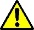 Espaço reservado para preenchimento pela PrefeituraEspaço reservado para preenchimento pela PrefeituraEspaço reservado para preenchimento pela PrefeituraEspaço reservado para preenchimento pela PrefeituraEspaço reservado para preenchimento pela PrefeituraEspaço reservado para preenchimento pela PrefeituraEspaço reservado para preenchimento pela PrefeituraEspaço reservado para preenchimento pela PrefeituraEspaço reservado para preenchimento pela PrefeituraCADASTRO Nº:CADASTRO Nº:ALVARÁ Nº:ALVARÁ Nº:ALVARÁ Nº:ALVARÁ Nº:ALVARÁ Nº:DATA:DATA:DATA:INÍCIO DO CADASTROINÍCIO DO CADASTROINÍCIO DO CADASTROINÍCIO DO CADASTROINÍCIO DO CADASTROINÍCIO DO CADASTROINÍCIO DO CADASTROINÍCIO DO CADASTROINÍCIO DO CADASTROINÍCIO DO CADASTRO1. Identificação do empreendimento gerador de resíduos1. Identificação do empreendimento gerador de resíduos1. Identificação do empreendimento gerador de resíduos1. Identificação do empreendimento gerador de resíduos1. Identificação do empreendimento gerador de resíduos1. Identificação do empreendimento gerador de resíduos1. Identificação do empreendimento gerador de resíduos1. Identificação do empreendimento gerador de resíduos1. Identificação do empreendimento gerador de resíduos1. Identificação do empreendimento gerador de resíduos1.1. Razão Social:1.1. Razão Social:1.1. Razão Social:1.1. Razão Social:1.1. Razão Social:1.1. Razão Social:1.1. Razão Social:1.1. Razão Social:1.1. Razão Social:1.1. Razão Social:1.2. Nome Fantasia:1.2. Nome Fantasia:1.2. Nome Fantasia:1.2. Nome Fantasia:1.2. Nome Fantasia:1.2. Nome Fantasia:1.2. Nome Fantasia:1.3. CNPJ:1.3. CNPJ:1.3. CNPJ:1.4. Ramo de Atividade:1.4. Ramo de Atividade:1.4. Ramo de Atividade:1.4. Ramo de Atividade:1.4. Ramo de Atividade:1.4. Ramo de Atividade:1.4. Ramo de Atividade:1.4. Ramo de Atividade:1.4. Ramo de Atividade:1.4. Ramo de Atividade:1.5. Área total do terreno/empreendimento:1.5. Área total do terreno/empreendimento:1.5. Área total do terreno/empreendimento:1.5. Área total do terreno/empreendimento:1.6. Área útil:1.6. Área útil:1.6. Área útil:1.6. Área útil:1.7. Testada do terreno:1.7. Testada do terreno:1.8. Número da Unidade Consumidora da ENERGISA:1.8. Número da Unidade Consumidora da ENERGISA:1.8. Número da Unidade Consumidora da ENERGISA:1.8. Número da Unidade Consumidora da ENERGISA:1.8. Número da Unidade Consumidora da ENERGISA:1.8. Número da Unidade Consumidora da ENERGISA:1.8. Número da Unidade Consumidora da ENERGISA:1.8. Número da Unidade Consumidora da ENERGISA:1.8. Número da Unidade Consumidora da ENERGISA:1.8. Número da Unidade Consumidora da ENERGISA:1.9. Número da Matrícula da SANESUL:1.9. Número da Matrícula da SANESUL:1.9. Número da Matrícula da SANESUL:1.9. Número da Matrícula da SANESUL:1.9. Número da Matrícula da SANESUL:1.9. Número da Matrícula da SANESUL:1.9. Número da Matrícula da SANESUL:1.9. Número da Matrícula da SANESUL:1.9. Número da Matrícula da SANESUL:1.9. Número da Matrícula da SANESUL:1.10. Endereço (Rua, Avenida, Travessa, Estrada, Rodovia):1.10. Endereço (Rua, Avenida, Travessa, Estrada, Rodovia):1.10. Endereço (Rua, Avenida, Travessa, Estrada, Rodovia):1.10. Endereço (Rua, Avenida, Travessa, Estrada, Rodovia):1.10. Endereço (Rua, Avenida, Travessa, Estrada, Rodovia):1.11. Número:1.11. Número:1.11. Número:1.11. Número:1.12. Complemento:1.13. Bairro:1.13. Bairro:1.13. Bairro:1.13. Bairro:1.14. CEP:1.14. CEP:1.14. CEP:1.14. CEP:1.15. Município:1.15. Município:1.16. Telefone 1:1.17. Telefone 2:1.17. Telefone 2:1.17. Telefone 2:1.18. E-mail:1.18. E-mail:1.18. E-mail:1.18. E-mail:1.18. E-mail:1.18. E-mail:1.19. Representante legal:1.19. Representante legal:1.19. Representante legal:1.19. Representante legal:1.19. Representante legal:1.19. Representante legal:1.19. Representante legal:1.19. Representante legal:1.20. RG ou CPF:1.20. RG ou CPF:2. Identificação do responsável pelo preenchimento deste Cadastro:2. Identificação do responsável pelo preenchimento deste Cadastro:2. Identificação do responsável pelo preenchimento deste Cadastro:2. Identificação do responsável pelo preenchimento deste Cadastro:2. Identificação do responsável pelo preenchimento deste Cadastro:2. Identificação do responsável pelo preenchimento deste Cadastro:2. Identificação do responsável pelo preenchimento deste Cadastro:2. Identificação do responsável pelo preenchimento deste Cadastro:2. Identificação do responsável pelo preenchimento deste Cadastro:2. Identificação do responsável pelo preenchimento deste Cadastro:2.1. Nome:2.1. Nome:2.1. Nome:2.1. Nome:2.1. Nome:2.1. Nome:2.2. RG ou CPF:2.2. RG ou CPF:2.2. RG ou CPF:2.2. RG ou CPF:2.3. Profissão:2.3. Profissão:2.3. Profissão:2.4. Cargo:2.4. Cargo:2.4. Cargo:2.5. Tempo de empresa (meses):2.5. Tempo de empresa (meses):2.5. Tempo de empresa (meses):2.5. Tempo de empresa (meses):3. Identificação dos resíduos sólidos gerados3. Identificação dos resíduos sólidos gerados3. Identificação dos resíduos sólidos gerados3. Identificação dos resíduos sólidos gerados3. Identificação dos resíduos sólidos gerados3. Identificação dos resíduos sólidos gerados3. Identificação dos resíduos sólidos gerados3. Identificação dos resíduos sólidos gerados3. Identificação dos resíduos sólidos gerados3. Identificação dos resíduos sólidos gerados3.1. O empreendimento é um comércio ou outro tipo de estabelecimento de prestação de serviço e gera resíduos sólidos comerciais e de prestadores de serviços (equiparados aos domiciliares)?3.1. O empreendimento é um comércio ou outro tipo de estabelecimento de prestação de serviço e gera resíduos sólidos comerciais e de prestadores de serviços (equiparados aos domiciliares)?3.1. O empreendimento é um comércio ou outro tipo de estabelecimento de prestação de serviço e gera resíduos sólidos comerciais e de prestadores de serviços (equiparados aos domiciliares)?3.1. O empreendimento é um comércio ou outro tipo de estabelecimento de prestação de serviço e gera resíduos sólidos comerciais e de prestadores de serviços (equiparados aos domiciliares)?3.1. O empreendimento é um comércio ou outro tipo de estabelecimento de prestação de serviço e gera resíduos sólidos comerciais e de prestadores de serviços (equiparados aos domiciliares)?[     ] Sim[     ] Não[     ] Sim[     ] Não[     ] Sim[     ] NãoSe sim pule para o Item 4. (Preencha apenas as páginas 2, 3 e 4)Se sim pule para o Item 4. (Preencha apenas as páginas 2, 3 e 4)3.2. O empreendimento é um estabelecimento de saúde (humana ou animal) e gera resíduos de serviços de saúde?3.2. O empreendimento é um estabelecimento de saúde (humana ou animal) e gera resíduos de serviços de saúde?3.2. O empreendimento é um estabelecimento de saúde (humana ou animal) e gera resíduos de serviços de saúde?3.2. O empreendimento é um estabelecimento de saúde (humana ou animal) e gera resíduos de serviços de saúde?3.2. O empreendimento é um estabelecimento de saúde (humana ou animal) e gera resíduos de serviços de saúde?[     ] Sim[     ] Não[     ] Sim[     ] Não[     ] Sim[     ] NãoSe sim pule para o Item 5. (Preencha apenas as páginas 4 e 5)Se sim pule para o Item 5. (Preencha apenas as páginas 4 e 5)3.3. O empreendimento se caracteriza por uma obra e gera resíduos da construção civil?3.3. O empreendimento se caracteriza por uma obra e gera resíduos da construção civil?3.3. O empreendimento se caracteriza por uma obra e gera resíduos da construção civil?3.3. O empreendimento se caracteriza por uma obra e gera resíduos da construção civil?3.3. O empreendimento se caracteriza por uma obra e gera resíduos da construção civil?[     ] Sim[     ] Não[     ] Sim[     ] Não[     ] Sim[     ] NãoSe sim pule para o Item 6. (Preencha apenas as páginas 6 e 7).Se sim pule para o Item 6. (Preencha apenas as páginas 6 e 7).Resíduos da Construção Civil: resíduos provenientes de construções, reformas, reparos e demolições de obras de construção civil, e os resultantes da preparação e da escavação de terrenos, tais como: tijolos, blocos cerâmicos, concretos em geral, solos, rochas, metais, resinas, colas, tintas, madeiras e compensados, forros, argamassa, gesso, telhas, pavimento asfáltico, vidros, plásticos, tubulações, etc., comumente chamados de entulhos de obras, caliça ou metralhas;Resíduos de Serviços de Saúde: são todos aqueles resultantes de atividades exercidas nos serviços relacionados com o atendimento à saúde humana ou animal, inclusive os serviços de assistência domiciliar e de trabalhos de campo; laboratórios analíticos de produtos para saúde; necrotérios, funerárias e serviços onde se realizem atividades de embalsamamento (tanatopraxia e somatoconservação); serviços de medicina legal; drogarias e farmácias inclusive as de manipulação; estabelecimentos de ensino e pesquisa na área de saúde; centros de controle de zoonoses; distribuidores de produtos farmacêuticos; importadores, distribuidores e produtores de materiais e controles para diagnóstico in vitro; unidades móveis de atendimento à saúde; serviços de acupuntura; serviços de tatuagem, entre outros similares que, por suas características, necessitam de processos diferenciados em seu manejo, exigindo ou não tratamento prévio à sua disposição final.Resíduos Sólidos Domiciliares, Comerciais e de Prestadores de Serviços (comuns): são aqueles originários de atividades domésticas em residências urbanas caracterizados como resíduos Classe II, pela NBR 10.004/2004, bem como aqueles gerados por estabelecimentos comerciais e prestadores de serviços que apresentem características (volume, composição e peso) equiparadas às dos resíduos originários de atividades domésticas em residências urbanas.Resíduos da Construção Civil: resíduos provenientes de construções, reformas, reparos e demolições de obras de construção civil, e os resultantes da preparação e da escavação de terrenos, tais como: tijolos, blocos cerâmicos, concretos em geral, solos, rochas, metais, resinas, colas, tintas, madeiras e compensados, forros, argamassa, gesso, telhas, pavimento asfáltico, vidros, plásticos, tubulações, etc., comumente chamados de entulhos de obras, caliça ou metralhas;Resíduos de Serviços de Saúde: são todos aqueles resultantes de atividades exercidas nos serviços relacionados com o atendimento à saúde humana ou animal, inclusive os serviços de assistência domiciliar e de trabalhos de campo; laboratórios analíticos de produtos para saúde; necrotérios, funerárias e serviços onde se realizem atividades de embalsamamento (tanatopraxia e somatoconservação); serviços de medicina legal; drogarias e farmácias inclusive as de manipulação; estabelecimentos de ensino e pesquisa na área de saúde; centros de controle de zoonoses; distribuidores de produtos farmacêuticos; importadores, distribuidores e produtores de materiais e controles para diagnóstico in vitro; unidades móveis de atendimento à saúde; serviços de acupuntura; serviços de tatuagem, entre outros similares que, por suas características, necessitam de processos diferenciados em seu manejo, exigindo ou não tratamento prévio à sua disposição final.Resíduos Sólidos Domiciliares, Comerciais e de Prestadores de Serviços (comuns): são aqueles originários de atividades domésticas em residências urbanas caracterizados como resíduos Classe II, pela NBR 10.004/2004, bem como aqueles gerados por estabelecimentos comerciais e prestadores de serviços que apresentem características (volume, composição e peso) equiparadas às dos resíduos originários de atividades domésticas em residências urbanas.Resíduos da Construção Civil: resíduos provenientes de construções, reformas, reparos e demolições de obras de construção civil, e os resultantes da preparação e da escavação de terrenos, tais como: tijolos, blocos cerâmicos, concretos em geral, solos, rochas, metais, resinas, colas, tintas, madeiras e compensados, forros, argamassa, gesso, telhas, pavimento asfáltico, vidros, plásticos, tubulações, etc., comumente chamados de entulhos de obras, caliça ou metralhas;Resíduos de Serviços de Saúde: são todos aqueles resultantes de atividades exercidas nos serviços relacionados com o atendimento à saúde humana ou animal, inclusive os serviços de assistência domiciliar e de trabalhos de campo; laboratórios analíticos de produtos para saúde; necrotérios, funerárias e serviços onde se realizem atividades de embalsamamento (tanatopraxia e somatoconservação); serviços de medicina legal; drogarias e farmácias inclusive as de manipulação; estabelecimentos de ensino e pesquisa na área de saúde; centros de controle de zoonoses; distribuidores de produtos farmacêuticos; importadores, distribuidores e produtores de materiais e controles para diagnóstico in vitro; unidades móveis de atendimento à saúde; serviços de acupuntura; serviços de tatuagem, entre outros similares que, por suas características, necessitam de processos diferenciados em seu manejo, exigindo ou não tratamento prévio à sua disposição final.Resíduos Sólidos Domiciliares, Comerciais e de Prestadores de Serviços (comuns): são aqueles originários de atividades domésticas em residências urbanas caracterizados como resíduos Classe II, pela NBR 10.004/2004, bem como aqueles gerados por estabelecimentos comerciais e prestadores de serviços que apresentem características (volume, composição e peso) equiparadas às dos resíduos originários de atividades domésticas em residências urbanas.Resíduos da Construção Civil: resíduos provenientes de construções, reformas, reparos e demolições de obras de construção civil, e os resultantes da preparação e da escavação de terrenos, tais como: tijolos, blocos cerâmicos, concretos em geral, solos, rochas, metais, resinas, colas, tintas, madeiras e compensados, forros, argamassa, gesso, telhas, pavimento asfáltico, vidros, plásticos, tubulações, etc., comumente chamados de entulhos de obras, caliça ou metralhas;Resíduos de Serviços de Saúde: são todos aqueles resultantes de atividades exercidas nos serviços relacionados com o atendimento à saúde humana ou animal, inclusive os serviços de assistência domiciliar e de trabalhos de campo; laboratórios analíticos de produtos para saúde; necrotérios, funerárias e serviços onde se realizem atividades de embalsamamento (tanatopraxia e somatoconservação); serviços de medicina legal; drogarias e farmácias inclusive as de manipulação; estabelecimentos de ensino e pesquisa na área de saúde; centros de controle de zoonoses; distribuidores de produtos farmacêuticos; importadores, distribuidores e produtores de materiais e controles para diagnóstico in vitro; unidades móveis de atendimento à saúde; serviços de acupuntura; serviços de tatuagem, entre outros similares que, por suas características, necessitam de processos diferenciados em seu manejo, exigindo ou não tratamento prévio à sua disposição final.Resíduos Sólidos Domiciliares, Comerciais e de Prestadores de Serviços (comuns): são aqueles originários de atividades domésticas em residências urbanas caracterizados como resíduos Classe II, pela NBR 10.004/2004, bem como aqueles gerados por estabelecimentos comerciais e prestadores de serviços que apresentem características (volume, composição e peso) equiparadas às dos resíduos originários de atividades domésticas em residências urbanas.Resíduos da Construção Civil: resíduos provenientes de construções, reformas, reparos e demolições de obras de construção civil, e os resultantes da preparação e da escavação de terrenos, tais como: tijolos, blocos cerâmicos, concretos em geral, solos, rochas, metais, resinas, colas, tintas, madeiras e compensados, forros, argamassa, gesso, telhas, pavimento asfáltico, vidros, plásticos, tubulações, etc., comumente chamados de entulhos de obras, caliça ou metralhas;Resíduos de Serviços de Saúde: são todos aqueles resultantes de atividades exercidas nos serviços relacionados com o atendimento à saúde humana ou animal, inclusive os serviços de assistência domiciliar e de trabalhos de campo; laboratórios analíticos de produtos para saúde; necrotérios, funerárias e serviços onde se realizem atividades de embalsamamento (tanatopraxia e somatoconservação); serviços de medicina legal; drogarias e farmácias inclusive as de manipulação; estabelecimentos de ensino e pesquisa na área de saúde; centros de controle de zoonoses; distribuidores de produtos farmacêuticos; importadores, distribuidores e produtores de materiais e controles para diagnóstico in vitro; unidades móveis de atendimento à saúde; serviços de acupuntura; serviços de tatuagem, entre outros similares que, por suas características, necessitam de processos diferenciados em seu manejo, exigindo ou não tratamento prévio à sua disposição final.Resíduos Sólidos Domiciliares, Comerciais e de Prestadores de Serviços (comuns): são aqueles originários de atividades domésticas em residências urbanas caracterizados como resíduos Classe II, pela NBR 10.004/2004, bem como aqueles gerados por estabelecimentos comerciais e prestadores de serviços que apresentem características (volume, composição e peso) equiparadas às dos resíduos originários de atividades domésticas em residências urbanas.Resíduos da Construção Civil: resíduos provenientes de construções, reformas, reparos e demolições de obras de construção civil, e os resultantes da preparação e da escavação de terrenos, tais como: tijolos, blocos cerâmicos, concretos em geral, solos, rochas, metais, resinas, colas, tintas, madeiras e compensados, forros, argamassa, gesso, telhas, pavimento asfáltico, vidros, plásticos, tubulações, etc., comumente chamados de entulhos de obras, caliça ou metralhas;Resíduos de Serviços de Saúde: são todos aqueles resultantes de atividades exercidas nos serviços relacionados com o atendimento à saúde humana ou animal, inclusive os serviços de assistência domiciliar e de trabalhos de campo; laboratórios analíticos de produtos para saúde; necrotérios, funerárias e serviços onde se realizem atividades de embalsamamento (tanatopraxia e somatoconservação); serviços de medicina legal; drogarias e farmácias inclusive as de manipulação; estabelecimentos de ensino e pesquisa na área de saúde; centros de controle de zoonoses; distribuidores de produtos farmacêuticos; importadores, distribuidores e produtores de materiais e controles para diagnóstico in vitro; unidades móveis de atendimento à saúde; serviços de acupuntura; serviços de tatuagem, entre outros similares que, por suas características, necessitam de processos diferenciados em seu manejo, exigindo ou não tratamento prévio à sua disposição final.Resíduos Sólidos Domiciliares, Comerciais e de Prestadores de Serviços (comuns): são aqueles originários de atividades domésticas em residências urbanas caracterizados como resíduos Classe II, pela NBR 10.004/2004, bem como aqueles gerados por estabelecimentos comerciais e prestadores de serviços que apresentem características (volume, composição e peso) equiparadas às dos resíduos originários de atividades domésticas em residências urbanas.Resíduos da Construção Civil: resíduos provenientes de construções, reformas, reparos e demolições de obras de construção civil, e os resultantes da preparação e da escavação de terrenos, tais como: tijolos, blocos cerâmicos, concretos em geral, solos, rochas, metais, resinas, colas, tintas, madeiras e compensados, forros, argamassa, gesso, telhas, pavimento asfáltico, vidros, plásticos, tubulações, etc., comumente chamados de entulhos de obras, caliça ou metralhas;Resíduos de Serviços de Saúde: são todos aqueles resultantes de atividades exercidas nos serviços relacionados com o atendimento à saúde humana ou animal, inclusive os serviços de assistência domiciliar e de trabalhos de campo; laboratórios analíticos de produtos para saúde; necrotérios, funerárias e serviços onde se realizem atividades de embalsamamento (tanatopraxia e somatoconservação); serviços de medicina legal; drogarias e farmácias inclusive as de manipulação; estabelecimentos de ensino e pesquisa na área de saúde; centros de controle de zoonoses; distribuidores de produtos farmacêuticos; importadores, distribuidores e produtores de materiais e controles para diagnóstico in vitro; unidades móveis de atendimento à saúde; serviços de acupuntura; serviços de tatuagem, entre outros similares que, por suas características, necessitam de processos diferenciados em seu manejo, exigindo ou não tratamento prévio à sua disposição final.Resíduos Sólidos Domiciliares, Comerciais e de Prestadores de Serviços (comuns): são aqueles originários de atividades domésticas em residências urbanas caracterizados como resíduos Classe II, pela NBR 10.004/2004, bem como aqueles gerados por estabelecimentos comerciais e prestadores de serviços que apresentem características (volume, composição e peso) equiparadas às dos resíduos originários de atividades domésticas em residências urbanas.Resíduos da Construção Civil: resíduos provenientes de construções, reformas, reparos e demolições de obras de construção civil, e os resultantes da preparação e da escavação de terrenos, tais como: tijolos, blocos cerâmicos, concretos em geral, solos, rochas, metais, resinas, colas, tintas, madeiras e compensados, forros, argamassa, gesso, telhas, pavimento asfáltico, vidros, plásticos, tubulações, etc., comumente chamados de entulhos de obras, caliça ou metralhas;Resíduos de Serviços de Saúde: são todos aqueles resultantes de atividades exercidas nos serviços relacionados com o atendimento à saúde humana ou animal, inclusive os serviços de assistência domiciliar e de trabalhos de campo; laboratórios analíticos de produtos para saúde; necrotérios, funerárias e serviços onde se realizem atividades de embalsamamento (tanatopraxia e somatoconservação); serviços de medicina legal; drogarias e farmácias inclusive as de manipulação; estabelecimentos de ensino e pesquisa na área de saúde; centros de controle de zoonoses; distribuidores de produtos farmacêuticos; importadores, distribuidores e produtores de materiais e controles para diagnóstico in vitro; unidades móveis de atendimento à saúde; serviços de acupuntura; serviços de tatuagem, entre outros similares que, por suas características, necessitam de processos diferenciados em seu manejo, exigindo ou não tratamento prévio à sua disposição final.Resíduos Sólidos Domiciliares, Comerciais e de Prestadores de Serviços (comuns): são aqueles originários de atividades domésticas em residências urbanas caracterizados como resíduos Classe II, pela NBR 10.004/2004, bem como aqueles gerados por estabelecimentos comerciais e prestadores de serviços que apresentem características (volume, composição e peso) equiparadas às dos resíduos originários de atividades domésticas em residências urbanas.Resíduos da Construção Civil: resíduos provenientes de construções, reformas, reparos e demolições de obras de construção civil, e os resultantes da preparação e da escavação de terrenos, tais como: tijolos, blocos cerâmicos, concretos em geral, solos, rochas, metais, resinas, colas, tintas, madeiras e compensados, forros, argamassa, gesso, telhas, pavimento asfáltico, vidros, plásticos, tubulações, etc., comumente chamados de entulhos de obras, caliça ou metralhas;Resíduos de Serviços de Saúde: são todos aqueles resultantes de atividades exercidas nos serviços relacionados com o atendimento à saúde humana ou animal, inclusive os serviços de assistência domiciliar e de trabalhos de campo; laboratórios analíticos de produtos para saúde; necrotérios, funerárias e serviços onde se realizem atividades de embalsamamento (tanatopraxia e somatoconservação); serviços de medicina legal; drogarias e farmácias inclusive as de manipulação; estabelecimentos de ensino e pesquisa na área de saúde; centros de controle de zoonoses; distribuidores de produtos farmacêuticos; importadores, distribuidores e produtores de materiais e controles para diagnóstico in vitro; unidades móveis de atendimento à saúde; serviços de acupuntura; serviços de tatuagem, entre outros similares que, por suas características, necessitam de processos diferenciados em seu manejo, exigindo ou não tratamento prévio à sua disposição final.Resíduos Sólidos Domiciliares, Comerciais e de Prestadores de Serviços (comuns): são aqueles originários de atividades domésticas em residências urbanas caracterizados como resíduos Classe II, pela NBR 10.004/2004, bem como aqueles gerados por estabelecimentos comerciais e prestadores de serviços que apresentem características (volume, composição e peso) equiparadas às dos resíduos originários de atividades domésticas em residências urbanas.Resíduos da Construção Civil: resíduos provenientes de construções, reformas, reparos e demolições de obras de construção civil, e os resultantes da preparação e da escavação de terrenos, tais como: tijolos, blocos cerâmicos, concretos em geral, solos, rochas, metais, resinas, colas, tintas, madeiras e compensados, forros, argamassa, gesso, telhas, pavimento asfáltico, vidros, plásticos, tubulações, etc., comumente chamados de entulhos de obras, caliça ou metralhas;Resíduos de Serviços de Saúde: são todos aqueles resultantes de atividades exercidas nos serviços relacionados com o atendimento à saúde humana ou animal, inclusive os serviços de assistência domiciliar e de trabalhos de campo; laboratórios analíticos de produtos para saúde; necrotérios, funerárias e serviços onde se realizem atividades de embalsamamento (tanatopraxia e somatoconservação); serviços de medicina legal; drogarias e farmácias inclusive as de manipulação; estabelecimentos de ensino e pesquisa na área de saúde; centros de controle de zoonoses; distribuidores de produtos farmacêuticos; importadores, distribuidores e produtores de materiais e controles para diagnóstico in vitro; unidades móveis de atendimento à saúde; serviços de acupuntura; serviços de tatuagem, entre outros similares que, por suas características, necessitam de processos diferenciados em seu manejo, exigindo ou não tratamento prévio à sua disposição final.Resíduos Sólidos Domiciliares, Comerciais e de Prestadores de Serviços (comuns): são aqueles originários de atividades domésticas em residências urbanas caracterizados como resíduos Classe II, pela NBR 10.004/2004, bem como aqueles gerados por estabelecimentos comerciais e prestadores de serviços que apresentem características (volume, composição e peso) equiparadas às dos resíduos originários de atividades domésticas em residências urbanas.Preencher as Páginas3 e 4 apenas se o empreendimento se caracterizar por um “comércio” ou estabelecimento de prestação de serviço e gerar predominantementeresíduos tipicamente comuns.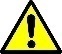 Preencher as Páginas3 e 4 apenas se o empreendimento se caracterizar por um “comércio” ou estabelecimento de prestação de serviço e gerar predominantementeresíduos tipicamente comuns.Preencher as Páginas3 e 4 apenas se o empreendimento se caracterizar por um “comércio” ou estabelecimento de prestação de serviço e gerar predominantementeresíduos tipicamente comuns.Preencher as Páginas3 e 4 apenas se o empreendimento se caracterizar por um “comércio” ou estabelecimento de prestação de serviço e gerar predominantementeresíduos tipicamente comuns.Preencher as Páginas3 e 4 apenas se o empreendimento se caracterizar por um “comércio” ou estabelecimento de prestação de serviço e gerar predominantementeresíduos tipicamente comuns.Preencher as Páginas3 e 4 apenas se o empreendimento se caracterizar por um “comércio” ou estabelecimento de prestação de serviço e gerar predominantementeresíduos tipicamente comuns.Preencher as Páginas3 e 4 apenas se o empreendimento se caracterizar por um “comércio” ou estabelecimento de prestação de serviço e gerar predominantementeresíduos tipicamente comuns.4. Empreendimentos caracterizados por “comércios” ou “de prestação de serviço” que gerem resíduos comerciais e de prestadores de serviços.4. Empreendimentos caracterizados por “comércios” ou “de prestação de serviço” que gerem resíduos comerciais e de prestadores de serviços.4. Empreendimentos caracterizados por “comércios” ou “de prestação de serviço” que gerem resíduos comerciais e de prestadores de serviços.4. Empreendimentos caracterizados por “comércios” ou “de prestação de serviço” que gerem resíduos comerciais e de prestadores de serviços.4. Empreendimentos caracterizados por “comércios” ou “de prestação de serviço” que gerem resíduos comerciais e de prestadores de serviços.4. Empreendimentos caracterizados por “comércios” ou “de prestação de serviço” que gerem resíduos comerciais e de prestadores de serviços.4. Empreendimentos caracterizados por “comércios” ou “de prestação de serviço” que gerem resíduos comerciais e de prestadores de serviços.4.1. Tipo de Empreendimento: [    ] Comércio[    ] Prestação de serviço[    ] Ambos4.1. Tipo de Empreendimento: [    ] Comércio[    ] Prestação de serviço[    ] Ambos4.2. Descrição da atividade do empreendimento: _________________________________________________________________________________________________________________________________4.3. Número de funcionários:4.3. Número de funcionários:4.3. Número de funcionários:4.3. Número de funcionários:4.4 Classificação e quantidade de resíduos sólidos gerados (Obs. Quant. = Quantidade (numeral) / Unid. = Unidade / Freq. = Frequência)4.4 Classificação e quantidade de resíduos sólidos gerados (Obs. Quant. = Quantidade (numeral) / Unid. = Unidade / Freq. = Frequência)4.4 Classificação e quantidade de resíduos sólidos gerados (Obs. Quant. = Quantidade (numeral) / Unid. = Unidade / Freq. = Frequência)4.4 Classificação e quantidade de resíduos sólidos gerados (Obs. Quant. = Quantidade (numeral) / Unid. = Unidade / Freq. = Frequência)4.4 Classificação e quantidade de resíduos sólidos gerados (Obs. Quant. = Quantidade (numeral) / Unid. = Unidade / Freq. = Frequência)4.4 Classificação e quantidade de resíduos sólidos gerados (Obs. Quant. = Quantidade (numeral) / Unid. = Unidade / Freq. = Frequência)4.4 Classificação e quantidade de resíduos sólidos gerados (Obs. Quant. = Quantidade (numeral) / Unid. = Unidade / Freq. = Frequência)ResíduosDescriçãoDescriçãoDescriçãoQuant.Unid.Freq.OrgânicosResto de comida, casca de frutas e verduras, gramas, galhos pequenos, dentre outros.Resto de comida, casca de frutas e verduras, gramas, galhos pequenos, dentre outros.Resto de comida, casca de frutas e verduras, gramas, galhos pequenos, dentre outros.RecicláveisPapel, papelão, plásticos em geral, metais, vidros.Papel, papelão, plásticos em geral, metais, vidros.Papel, papelão, plásticos em geral, metais, vidros.RejeitosPapel higiênico, papel toalha e lenços usados, absorventes, palitos de dentes, filtro de cigarros, resíduos misturados sem classificação, etc.Papel higiênico, papel toalha e lenços usados, absorventes, palitos de dentes, filtro de cigarros, resíduos misturados sem classificação, etc.Papel higiênico, papel toalha e lenços usados, absorventes, palitos de dentes, filtro de cigarros, resíduos misturados sem classificação, etc.EspeciaisAqueles materiais residuários sólidos cujo serviço público de coleta não tem o dever de recolher, em virtude de suas características próprias, tais como: origem, volume, peso e quantidade. (ex. madeiras, pedras, restos de construção, colchões, mobiliários, materiais de grandes dimensões, qualquer outro material agressivo ao equipamento coletor-compactador) .Aqueles materiais residuários sólidos cujo serviço público de coleta não tem o dever de recolher, em virtude de suas características próprias, tais como: origem, volume, peso e quantidade. (ex. madeiras, pedras, restos de construção, colchões, mobiliários, materiais de grandes dimensões, qualquer outro material agressivo ao equipamento coletor-compactador) .Aqueles materiais residuários sólidos cujo serviço público de coleta não tem o dever de recolher, em virtude de suas características próprias, tais como: origem, volume, peso e quantidade. (ex. madeiras, pedras, restos de construção, colchões, mobiliários, materiais de grandes dimensões, qualquer outro material agressivo ao equipamento coletor-compactador) .PerigososAqueles que, em razão de suas características de inflamabilidade, corrosividade, reatividade, toxicidade, patogenicidade, carcinogenicidade, teratogenicidade e mutagenicidade, apresentam significativo risco à saúde pública ou à qualidade ambiental, de acordo com lei, regulamento ou norma técnica;Aqueles que, em razão de suas características de inflamabilidade, corrosividade, reatividade, toxicidade, patogenicidade, carcinogenicidade, teratogenicidade e mutagenicidade, apresentam significativo risco à saúde pública ou à qualidade ambiental, de acordo com lei, regulamento ou norma técnica;Aqueles que, em razão de suas características de inflamabilidade, corrosividade, reatividade, toxicidade, patogenicidade, carcinogenicidade, teratogenicidade e mutagenicidade, apresentam significativo risco à saúde pública ou à qualidade ambiental, de acordo com lei, regulamento ou norma técnica;Logística Reversa[    ] Pneus[    ] Pneus[    ] PneusLogística Reversa[    ] Lâmpadas fluorescentes, de vapor de sódio e mercúrio e de luz mista[    ] Lâmpadas fluorescentes, de vapor de sódio e mercúrio e de luz mista[    ] Lâmpadas fluorescentes, de vapor de sódio e mercúrio e de luz mistaLogística Reversa[    ] Óleo lubrificante usado ou contaminado[    ] Óleo lubrificante usado ou contaminado[    ] Óleo lubrificante usado ou contaminadoLogística Reversa[    ] Embalagens plásticas de óleos lubrificantes[    ] Embalagens plásticas de óleos lubrificantes[    ] Embalagens plásticas de óleos lubrificantesLogística Reversa[    ] Eletroeletrônicos e seus componentes[    ] Eletroeletrônicos e seus componentes[    ] Eletroeletrônicos e seus componentesLogística Reversa[    ] Pilhas e baterias[    ] Pilhas e baterias[    ] Pilhas e bateriasLogística Reversa[    ] Emb. de agrotóxicos[    ] Emb. de agrotóxicos[    ] Emb. de agrotóxicosLogística Reversa[    ] Medicamentos[    ] Medicamentos[    ] MedicamentosTOTAL (estimativa do total gerado)TOTAL (estimativa do total gerado)TOTAL (estimativa do total gerado)4.5. Formas de acondicionamento e armazenamento dos resíduos praticado no estabelecimento4.5. Formas de acondicionamento e armazenamento dos resíduos praticado no estabelecimento4.5. Formas de acondicionamento e armazenamento dos resíduos praticado no estabelecimento4.5. Formas de acondicionamento e armazenamento dos resíduos praticado no estabelecimento4.5. Formas de acondicionamento e armazenamento dos resíduos praticado no estabelecimento4.5. Formas de acondicionamento e armazenamento dos resíduos praticado no estabelecimento4.5. Formas de acondicionamento e armazenamento dos resíduos praticado no estabelecimento4.5. Formas de acondicionamento e armazenamento dos resíduos praticado no estabelecimento4.5. Formas de acondicionamento e armazenamento dos resíduos praticado no estabelecimento4.5. Formas de acondicionamento e armazenamento dos resíduos praticado no estabelecimento4.5. Formas de acondicionamento e armazenamento dos resíduos praticado no estabelecimento4.5. Formas de acondicionamento e armazenamento dos resíduos praticado no estabelecimento4.5. Formas de acondicionamento e armazenamento dos resíduos praticado no estabelecimento4.5. Formas de acondicionamento e armazenamento dos resíduos praticado no estabelecimento4.5. Formas de acondicionamento e armazenamento dos resíduos praticado no estabelecimentoResíduosResíduosResíduosForma de acondicionamentoForma de acondicionamentoForma de acondicionamentoForma de acondicionamentoForma de acondicionamentoÁrea e/ou local de armazenamentoÁrea e/ou local de armazenamentoÁrea e/ou local de armazenamentoÁrea e/ou local de armazenamentoÁrea e/ou local de armazenamentoÁrea e/ou local de armazenamentoÁrea e/ou local de armazenamentoOrgânicosOrgânicosOrgânicosRecicláveisRecicláveisRecicláveisRejeitosRejeitosRejeitosEspeciaisEspeciaisEspeciaisPerigososPerigososPerigososLogística ReversaLogística ReversaLogística ReversaUtilize o código para preencher o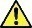 Item 4.5Utilize o código para preencher oItem 4.5Utilize o código para preencher oItem 4.5[LT] Latão      [CT] Contêiner     [CB] Caçamba[CX] Caixa     [BA] Baia              [SC] Sacos[LX] Lixeira com tampa               [LS] Lixeira sem tampa[OU] Outros(especificar): ________________________________________________[LT] Latão      [CT] Contêiner     [CB] Caçamba[CX] Caixa     [BA] Baia              [SC] Sacos[LX] Lixeira com tampa               [LS] Lixeira sem tampa[OU] Outros(especificar): ________________________________________________[LT] Latão      [CT] Contêiner     [CB] Caçamba[CX] Caixa     [BA] Baia              [SC] Sacos[LX] Lixeira com tampa               [LS] Lixeira sem tampa[OU] Outros(especificar): ________________________________________________[LT] Latão      [CT] Contêiner     [CB] Caçamba[CX] Caixa     [BA] Baia              [SC] Sacos[LX] Lixeira com tampa               [LS] Lixeira sem tampa[OU] Outros(especificar): ________________________________________________[LT] Latão      [CT] Contêiner     [CB] Caçamba[CX] Caixa     [BA] Baia              [SC] Sacos[LX] Lixeira com tampa               [LS] Lixeira sem tampa[OU] Outros(especificar): ________________________________________________[01] Área coberta com piso impermeável [02] Área coberta em solo (s/ impermeabilização)[03] Área descoberta com piso impermeável [04] Área descoberta em solo (s/ impermeabilização) [05] Outros(especificar): ___________________________[01] Área coberta com piso impermeável [02] Área coberta em solo (s/ impermeabilização)[03] Área descoberta com piso impermeável [04] Área descoberta em solo (s/ impermeabilização) [05] Outros(especificar): ___________________________[01] Área coberta com piso impermeável [02] Área coberta em solo (s/ impermeabilização)[03] Área descoberta com piso impermeável [04] Área descoberta em solo (s/ impermeabilização) [05] Outros(especificar): ___________________________[01] Área coberta com piso impermeável [02] Área coberta em solo (s/ impermeabilização)[03] Área descoberta com piso impermeável [04] Área descoberta em solo (s/ impermeabilização) [05] Outros(especificar): ___________________________[01] Área coberta com piso impermeável [02] Área coberta em solo (s/ impermeabilização)[03] Área descoberta com piso impermeável [04] Área descoberta em solo (s/ impermeabilização) [05] Outros(especificar): ___________________________[01] Área coberta com piso impermeável [02] Área coberta em solo (s/ impermeabilização)[03] Área descoberta com piso impermeável [04] Área descoberta em solo (s/ impermeabilização) [05] Outros(especificar): ___________________________[01] Área coberta com piso impermeável [02] Área coberta em solo (s/ impermeabilização)[03] Área descoberta com piso impermeável [04] Área descoberta em solo (s/ impermeabilização) [05] Outros(especificar): ___________________________- A contaminação de um resíduo é ocasionada pela indisciplina de se misturar com outros resíduos não semelhantes, comprometendo a qualidade do material a ser processado e posterior aplicação, portanto, quando for o caso, os equipamentos deverão ser providos de dispositivos de fechamento (tampa) e/ou cobertura, com capacidade de armazenamento suficiente entre uma coleta e outra; devem estar devidamente marcados com símbolos, desenhos ou palavras que identifiquem o material a ser descartado, visando à adoção de procedimento adequado, no que se refere ao descarte de resíduos produzidos.- A contaminação de um resíduo é ocasionada pela indisciplina de se misturar com outros resíduos não semelhantes, comprometendo a qualidade do material a ser processado e posterior aplicação, portanto, quando for o caso, os equipamentos deverão ser providos de dispositivos de fechamento (tampa) e/ou cobertura, com capacidade de armazenamento suficiente entre uma coleta e outra; devem estar devidamente marcados com símbolos, desenhos ou palavras que identifiquem o material a ser descartado, visando à adoção de procedimento adequado, no que se refere ao descarte de resíduos produzidos.- A contaminação de um resíduo é ocasionada pela indisciplina de se misturar com outros resíduos não semelhantes, comprometendo a qualidade do material a ser processado e posterior aplicação, portanto, quando for o caso, os equipamentos deverão ser providos de dispositivos de fechamento (tampa) e/ou cobertura, com capacidade de armazenamento suficiente entre uma coleta e outra; devem estar devidamente marcados com símbolos, desenhos ou palavras que identifiquem o material a ser descartado, visando à adoção de procedimento adequado, no que se refere ao descarte de resíduos produzidos.- A contaminação de um resíduo é ocasionada pela indisciplina de se misturar com outros resíduos não semelhantes, comprometendo a qualidade do material a ser processado e posterior aplicação, portanto, quando for o caso, os equipamentos deverão ser providos de dispositivos de fechamento (tampa) e/ou cobertura, com capacidade de armazenamento suficiente entre uma coleta e outra; devem estar devidamente marcados com símbolos, desenhos ou palavras que identifiquem o material a ser descartado, visando à adoção de procedimento adequado, no que se refere ao descarte de resíduos produzidos.- A contaminação de um resíduo é ocasionada pela indisciplina de se misturar com outros resíduos não semelhantes, comprometendo a qualidade do material a ser processado e posterior aplicação, portanto, quando for o caso, os equipamentos deverão ser providos de dispositivos de fechamento (tampa) e/ou cobertura, com capacidade de armazenamento suficiente entre uma coleta e outra; devem estar devidamente marcados com símbolos, desenhos ou palavras que identifiquem o material a ser descartado, visando à adoção de procedimento adequado, no que se refere ao descarte de resíduos produzidos.- A contaminação de um resíduo é ocasionada pela indisciplina de se misturar com outros resíduos não semelhantes, comprometendo a qualidade do material a ser processado e posterior aplicação, portanto, quando for o caso, os equipamentos deverão ser providos de dispositivos de fechamento (tampa) e/ou cobertura, com capacidade de armazenamento suficiente entre uma coleta e outra; devem estar devidamente marcados com símbolos, desenhos ou palavras que identifiquem o material a ser descartado, visando à adoção de procedimento adequado, no que se refere ao descarte de resíduos produzidos.- A contaminação de um resíduo é ocasionada pela indisciplina de se misturar com outros resíduos não semelhantes, comprometendo a qualidade do material a ser processado e posterior aplicação, portanto, quando for o caso, os equipamentos deverão ser providos de dispositivos de fechamento (tampa) e/ou cobertura, com capacidade de armazenamento suficiente entre uma coleta e outra; devem estar devidamente marcados com símbolos, desenhos ou palavras que identifiquem o material a ser descartado, visando à adoção de procedimento adequado, no que se refere ao descarte de resíduos produzidos.- A contaminação de um resíduo é ocasionada pela indisciplina de se misturar com outros resíduos não semelhantes, comprometendo a qualidade do material a ser processado e posterior aplicação, portanto, quando for o caso, os equipamentos deverão ser providos de dispositivos de fechamento (tampa) e/ou cobertura, com capacidade de armazenamento suficiente entre uma coleta e outra; devem estar devidamente marcados com símbolos, desenhos ou palavras que identifiquem o material a ser descartado, visando à adoção de procedimento adequado, no que se refere ao descarte de resíduos produzidos.- A contaminação de um resíduo é ocasionada pela indisciplina de se misturar com outros resíduos não semelhantes, comprometendo a qualidade do material a ser processado e posterior aplicação, portanto, quando for o caso, os equipamentos deverão ser providos de dispositivos de fechamento (tampa) e/ou cobertura, com capacidade de armazenamento suficiente entre uma coleta e outra; devem estar devidamente marcados com símbolos, desenhos ou palavras que identifiquem o material a ser descartado, visando à adoção de procedimento adequado, no que se refere ao descarte de resíduos produzidos.- A contaminação de um resíduo é ocasionada pela indisciplina de se misturar com outros resíduos não semelhantes, comprometendo a qualidade do material a ser processado e posterior aplicação, portanto, quando for o caso, os equipamentos deverão ser providos de dispositivos de fechamento (tampa) e/ou cobertura, com capacidade de armazenamento suficiente entre uma coleta e outra; devem estar devidamente marcados com símbolos, desenhos ou palavras que identifiquem o material a ser descartado, visando à adoção de procedimento adequado, no que se refere ao descarte de resíduos produzidos.- A contaminação de um resíduo é ocasionada pela indisciplina de se misturar com outros resíduos não semelhantes, comprometendo a qualidade do material a ser processado e posterior aplicação, portanto, quando for o caso, os equipamentos deverão ser providos de dispositivos de fechamento (tampa) e/ou cobertura, com capacidade de armazenamento suficiente entre uma coleta e outra; devem estar devidamente marcados com símbolos, desenhos ou palavras que identifiquem o material a ser descartado, visando à adoção de procedimento adequado, no que se refere ao descarte de resíduos produzidos.- A contaminação de um resíduo é ocasionada pela indisciplina de se misturar com outros resíduos não semelhantes, comprometendo a qualidade do material a ser processado e posterior aplicação, portanto, quando for o caso, os equipamentos deverão ser providos de dispositivos de fechamento (tampa) e/ou cobertura, com capacidade de armazenamento suficiente entre uma coleta e outra; devem estar devidamente marcados com símbolos, desenhos ou palavras que identifiquem o material a ser descartado, visando à adoção de procedimento adequado, no que se refere ao descarte de resíduos produzidos.- A contaminação de um resíduo é ocasionada pela indisciplina de se misturar com outros resíduos não semelhantes, comprometendo a qualidade do material a ser processado e posterior aplicação, portanto, quando for o caso, os equipamentos deverão ser providos de dispositivos de fechamento (tampa) e/ou cobertura, com capacidade de armazenamento suficiente entre uma coleta e outra; devem estar devidamente marcados com símbolos, desenhos ou palavras que identifiquem o material a ser descartado, visando à adoção de procedimento adequado, no que se refere ao descarte de resíduos produzidos.- A contaminação de um resíduo é ocasionada pela indisciplina de se misturar com outros resíduos não semelhantes, comprometendo a qualidade do material a ser processado e posterior aplicação, portanto, quando for o caso, os equipamentos deverão ser providos de dispositivos de fechamento (tampa) e/ou cobertura, com capacidade de armazenamento suficiente entre uma coleta e outra; devem estar devidamente marcados com símbolos, desenhos ou palavras que identifiquem o material a ser descartado, visando à adoção de procedimento adequado, no que se refere ao descarte de resíduos produzidos.- A contaminação de um resíduo é ocasionada pela indisciplina de se misturar com outros resíduos não semelhantes, comprometendo a qualidade do material a ser processado e posterior aplicação, portanto, quando for o caso, os equipamentos deverão ser providos de dispositivos de fechamento (tampa) e/ou cobertura, com capacidade de armazenamento suficiente entre uma coleta e outra; devem estar devidamente marcados com símbolos, desenhos ou palavras que identifiquem o material a ser descartado, visando à adoção de procedimento adequado, no que se refere ao descarte de resíduos produzidos.4.6. Formas de transporte e destinação final dos resíduos comerciais e de prestação de serviço4.6. Formas de transporte e destinação final dos resíduos comerciais e de prestação de serviço4.6. Formas de transporte e destinação final dos resíduos comerciais e de prestação de serviço4.6. Formas de transporte e destinação final dos resíduos comerciais e de prestação de serviço4.6. Formas de transporte e destinação final dos resíduos comerciais e de prestação de serviço4.6. Formas de transporte e destinação final dos resíduos comerciais e de prestação de serviço4.6. Formas de transporte e destinação final dos resíduos comerciais e de prestação de serviço4.6. Formas de transporte e destinação final dos resíduos comerciais e de prestação de serviço4.6. Formas de transporte e destinação final dos resíduos comerciais e de prestação de serviço4.6. Formas de transporte e destinação final dos resíduos comerciais e de prestação de serviço4.6. Formas de transporte e destinação final dos resíduos comerciais e de prestação de serviço4.6. Formas de transporte e destinação final dos resíduos comerciais e de prestação de serviço4.6. Formas de transporte e destinação final dos resíduos comerciais e de prestação de serviço4.6. Formas de transporte e destinação final dos resíduos comerciais e de prestação de serviço4.6. Formas de transporte e destinação final dos resíduos comerciais e de prestação de serviçoResíduosResponsável pela coleta e transporte Responsável pela coleta e transporte Responsável pela coleta e transporte Responsável pela coleta e transporte Frequência da coletaFrequência da coletaFrequência da coletaFrequência da coletaFrequência da coletaDestinação finalDestinação finalDestinação finalDestinação finalDestinação finalOrgânicosRecicláveisRejeitosEspeciaisPerigososLogística ReversaUtilize o código para preencher oItem 4.6[A] Coleta regular (da Prefeitura)[B] Coleta seletiva (da Prefeitura)[C] Coleta por cooperativas ou associação de catadores de materiais recicláveis[D] Veículo próprio[E] Empresa autorizada e licenciada[F] Fornecedor/ Revendedor[G] Outro(especificar): ______________________________________________________________________________________________________[A] Coleta regular (da Prefeitura)[B] Coleta seletiva (da Prefeitura)[C] Coleta por cooperativas ou associação de catadores de materiais recicláveis[D] Veículo próprio[E] Empresa autorizada e licenciada[F] Fornecedor/ Revendedor[G] Outro(especificar): ______________________________________________________________________________________________________[A] Coleta regular (da Prefeitura)[B] Coleta seletiva (da Prefeitura)[C] Coleta por cooperativas ou associação de catadores de materiais recicláveis[D] Veículo próprio[E] Empresa autorizada e licenciada[F] Fornecedor/ Revendedor[G] Outro(especificar): ______________________________________________________________________________________________________[A] Coleta regular (da Prefeitura)[B] Coleta seletiva (da Prefeitura)[C] Coleta por cooperativas ou associação de catadores de materiais recicláveis[D] Veículo próprio[E] Empresa autorizada e licenciada[F] Fornecedor/ Revendedor[G] Outro(especificar): ______________________________________________________________________________________________________[01] 1 vez na semana[02] 2 vezes na semana[03] 3 vezes na semana[04] 4 vezes na semana[05] 5 vezes na semana[06] 6 vezes na semana[07] Diariamente[08] Alternadamente[09] Quinzenalmente[10] Mensalmente[11] Anualmente[12] Outro(especificar): __________________________________________________________________[01] 1 vez na semana[02] 2 vezes na semana[03] 3 vezes na semana[04] 4 vezes na semana[05] 5 vezes na semana[06] 6 vezes na semana[07] Diariamente[08] Alternadamente[09] Quinzenalmente[10] Mensalmente[11] Anualmente[12] Outro(especificar): __________________________________________________________________[01] 1 vez na semana[02] 2 vezes na semana[03] 3 vezes na semana[04] 4 vezes na semana[05] 5 vezes na semana[06] 6 vezes na semana[07] Diariamente[08] Alternadamente[09] Quinzenalmente[10] Mensalmente[11] Anualmente[12] Outro(especificar): __________________________________________________________________[01] 1 vez na semana[02] 2 vezes na semana[03] 3 vezes na semana[04] 4 vezes na semana[05] 5 vezes na semana[06] 6 vezes na semana[07] Diariamente[08] Alternadamente[09] Quinzenalmente[10] Mensalmente[11] Anualmente[12] Outro(especificar): __________________________________________________________________[01] 1 vez na semana[02] 2 vezes na semana[03] 3 vezes na semana[04] 4 vezes na semana[05] 5 vezes na semana[06] 6 vezes na semana[07] Diariamente[08] Alternadamente[09] Quinzenalmente[10] Mensalmente[11] Anualmente[12] Outro(especificar): __________________________________________________________________[01] Reaproveitamento ou reutilização[02] Área especificada pela Prefeitura (lixão ou aterro sanitário);[03] Cooperativa ou Associação de catadores de materiais recicláveis[04] Empresa autorizada e licenciada[05] Fornecedor / Revendedor[06] Outro (especificar) ___________________________________________________________________________________________________[01] Reaproveitamento ou reutilização[02] Área especificada pela Prefeitura (lixão ou aterro sanitário);[03] Cooperativa ou Associação de catadores de materiais recicláveis[04] Empresa autorizada e licenciada[05] Fornecedor / Revendedor[06] Outro (especificar) ___________________________________________________________________________________________________[01] Reaproveitamento ou reutilização[02] Área especificada pela Prefeitura (lixão ou aterro sanitário);[03] Cooperativa ou Associação de catadores de materiais recicláveis[04] Empresa autorizada e licenciada[05] Fornecedor / Revendedor[06] Outro (especificar) ___________________________________________________________________________________________________[01] Reaproveitamento ou reutilização[02] Área especificada pela Prefeitura (lixão ou aterro sanitário);[03] Cooperativa ou Associação de catadores de materiais recicláveis[04] Empresa autorizada e licenciada[05] Fornecedor / Revendedor[06] Outro (especificar) ___________________________________________________________________________________________________[01] Reaproveitamento ou reutilização[02] Área especificada pela Prefeitura (lixão ou aterro sanitário);[03] Cooperativa ou Associação de catadores de materiais recicláveis[04] Empresa autorizada e licenciada[05] Fornecedor / Revendedor[06] Outro (especificar) ___________________________________________________________________________________________________4.7. Educação Ambiental4.7. Educação Ambiental4.7. Educação Ambiental4.7. Educação Ambiental4.7. Educação Ambiental4.7. Educação Ambiental4.7. Educação Ambiental4.7. Educação Ambiental4.7. Educação Ambiental4.7. Educação Ambiental4.7. Educação Ambiental4.7. Educação Ambiental4.7. Educação Ambiental4.7. Educação Ambiental4.7. Educação Ambiental4.7.1 O empreendimento realiza alguma ação de educação ambiental com os funcionários na temática “resíduos sólidos”? (treinamento / sensibilização / outro)[     ] Sim      [     ] Não      4.7.1 O empreendimento realiza alguma ação de educação ambiental com os funcionários na temática “resíduos sólidos”? (treinamento / sensibilização / outro)[     ] Sim      [     ] Não      4.7.1 O empreendimento realiza alguma ação de educação ambiental com os funcionários na temática “resíduos sólidos”? (treinamento / sensibilização / outro)[     ] Sim      [     ] Não      4.7.1 O empreendimento realiza alguma ação de educação ambiental com os funcionários na temática “resíduos sólidos”? (treinamento / sensibilização / outro)[     ] Sim      [     ] Não      4.7.1 O empreendimento realiza alguma ação de educação ambiental com os funcionários na temática “resíduos sólidos”? (treinamento / sensibilização / outro)[     ] Sim      [     ] Não      4.7.1 O empreendimento realiza alguma ação de educação ambiental com os funcionários na temática “resíduos sólidos”? (treinamento / sensibilização / outro)[     ] Sim      [     ] Não      4.7.1 O empreendimento realiza alguma ação de educação ambiental com os funcionários na temática “resíduos sólidos”? (treinamento / sensibilização / outro)[     ] Sim      [     ] Não      4.7.1 O empreendimento realiza alguma ação de educação ambiental com os funcionários na temática “resíduos sólidos”? (treinamento / sensibilização / outro)[     ] Sim      [     ] Não      4.7.1 O empreendimento realiza alguma ação de educação ambiental com os funcionários na temática “resíduos sólidos”? (treinamento / sensibilização / outro)[     ] Sim      [     ] Não      4.7.1 O empreendimento realiza alguma ação de educação ambiental com os funcionários na temática “resíduos sólidos”? (treinamento / sensibilização / outro)[     ] Sim      [     ] Não      4.7.1 O empreendimento realiza alguma ação de educação ambiental com os funcionários na temática “resíduos sólidos”? (treinamento / sensibilização / outro)[     ] Sim      [     ] Não      4.7.1 O empreendimento realiza alguma ação de educação ambiental com os funcionários na temática “resíduos sólidos”? (treinamento / sensibilização / outro)[     ] Sim      [     ] Não      4.7.1 O empreendimento realiza alguma ação de educação ambiental com os funcionários na temática “resíduos sólidos”? (treinamento / sensibilização / outro)[     ] Sim      [     ] Não      4.7.1 O empreendimento realiza alguma ação de educação ambiental com os funcionários na temática “resíduos sólidos”? (treinamento / sensibilização / outro)[     ] Sim      [     ] Não      4.7.1 O empreendimento realiza alguma ação de educação ambiental com os funcionários na temática “resíduos sólidos”? (treinamento / sensibilização / outro)[     ] Sim      [     ] Não      4.7.2 O empreendimento realiza alguma ação de comunicação visual na temática “resíduos sólidos”? (cartazes, placas indicativas, outros)[     ] Sim      [     ] Não      4.7.2 O empreendimento realiza alguma ação de comunicação visual na temática “resíduos sólidos”? (cartazes, placas indicativas, outros)[     ] Sim      [     ] Não      4.7.2 O empreendimento realiza alguma ação de comunicação visual na temática “resíduos sólidos”? (cartazes, placas indicativas, outros)[     ] Sim      [     ] Não      4.7.2 O empreendimento realiza alguma ação de comunicação visual na temática “resíduos sólidos”? (cartazes, placas indicativas, outros)[     ] Sim      [     ] Não      4.7.2 O empreendimento realiza alguma ação de comunicação visual na temática “resíduos sólidos”? (cartazes, placas indicativas, outros)[     ] Sim      [     ] Não      4.7.2 O empreendimento realiza alguma ação de comunicação visual na temática “resíduos sólidos”? (cartazes, placas indicativas, outros)[     ] Sim      [     ] Não      4.7.2 O empreendimento realiza alguma ação de comunicação visual na temática “resíduos sólidos”? (cartazes, placas indicativas, outros)[     ] Sim      [     ] Não      4.7.2 O empreendimento realiza alguma ação de comunicação visual na temática “resíduos sólidos”? (cartazes, placas indicativas, outros)[     ] Sim      [     ] Não      4.7.2 O empreendimento realiza alguma ação de comunicação visual na temática “resíduos sólidos”? (cartazes, placas indicativas, outros)[     ] Sim      [     ] Não      4.7.2 O empreendimento realiza alguma ação de comunicação visual na temática “resíduos sólidos”? (cartazes, placas indicativas, outros)[     ] Sim      [     ] Não      4.7.2 O empreendimento realiza alguma ação de comunicação visual na temática “resíduos sólidos”? (cartazes, placas indicativas, outros)[     ] Sim      [     ] Não      4.7.2 O empreendimento realiza alguma ação de comunicação visual na temática “resíduos sólidos”? (cartazes, placas indicativas, outros)[     ] Sim      [     ] Não      4.7.2 O empreendimento realiza alguma ação de comunicação visual na temática “resíduos sólidos”? (cartazes, placas indicativas, outros)[     ] Sim      [     ] Não      4.7.2 O empreendimento realiza alguma ação de comunicação visual na temática “resíduos sólidos”? (cartazes, placas indicativas, outros)[     ] Sim      [     ] Não      4.7.2 O empreendimento realiza alguma ação de comunicação visual na temática “resíduos sólidos”? (cartazes, placas indicativas, outros)[     ] Sim      [     ] Não      Preencher as Páginas5 e 6 apenas se o empreendimento se caracterizar por estabelecimento de saúde (humana ou animal) e gerar resíduos de serviços de saúde.Preencher as Páginas5 e 6 apenas se o empreendimento se caracterizar por estabelecimento de saúde (humana ou animal) e gerar resíduos de serviços de saúde.Preencher as Páginas5 e 6 apenas se o empreendimento se caracterizar por estabelecimento de saúde (humana ou animal) e gerar resíduos de serviços de saúde.Preencher as Páginas5 e 6 apenas se o empreendimento se caracterizar por estabelecimento de saúde (humana ou animal) e gerar resíduos de serviços de saúde.Preencher as Páginas5 e 6 apenas se o empreendimento se caracterizar por estabelecimento de saúde (humana ou animal) e gerar resíduos de serviços de saúde.Preencher as Páginas5 e 6 apenas se o empreendimento se caracterizar por estabelecimento de saúde (humana ou animal) e gerar resíduos de serviços de saúde.Preencher as Páginas5 e 6 apenas se o empreendimento se caracterizar por estabelecimento de saúde (humana ou animal) e gerar resíduos de serviços de saúde.Preencher as Páginas5 e 6 apenas se o empreendimento se caracterizar por estabelecimento de saúde (humana ou animal) e gerar resíduos de serviços de saúde.Preencher as Páginas5 e 6 apenas se o empreendimento se caracterizar por estabelecimento de saúde (humana ou animal) e gerar resíduos de serviços de saúde.Preencher as Páginas5 e 6 apenas se o empreendimento se caracterizar por estabelecimento de saúde (humana ou animal) e gerar resíduos de serviços de saúde.Preencher as Páginas5 e 6 apenas se o empreendimento se caracterizar por estabelecimento de saúde (humana ou animal) e gerar resíduos de serviços de saúde.Preencher as Páginas5 e 6 apenas se o empreendimento se caracterizar por estabelecimento de saúde (humana ou animal) e gerar resíduos de serviços de saúde.Preencher as Páginas5 e 6 apenas se o empreendimento se caracterizar por estabelecimento de saúde (humana ou animal) e gerar resíduos de serviços de saúde.Preencher as Páginas5 e 6 apenas se o empreendimento se caracterizar por estabelecimento de saúde (humana ou animal) e gerar resíduos de serviços de saúde.Preencher as Páginas5 e 6 apenas se o empreendimento se caracterizar por estabelecimento de saúde (humana ou animal) e gerar resíduos de serviços de saúde.5. Empreendimentos caracterizados “estabelecimentos de saúde” que gerem resíduos de serviço de saúde5. Empreendimentos caracterizados “estabelecimentos de saúde” que gerem resíduos de serviço de saúde5. Empreendimentos caracterizados “estabelecimentos de saúde” que gerem resíduos de serviço de saúde5. Empreendimentos caracterizados “estabelecimentos de saúde” que gerem resíduos de serviço de saúde5. Empreendimentos caracterizados “estabelecimentos de saúde” que gerem resíduos de serviço de saúde5. Empreendimentos caracterizados “estabelecimentos de saúde” que gerem resíduos de serviço de saúde5. Empreendimentos caracterizados “estabelecimentos de saúde” que gerem resíduos de serviço de saúde5. Empreendimentos caracterizados “estabelecimentos de saúde” que gerem resíduos de serviço de saúde5. Empreendimentos caracterizados “estabelecimentos de saúde” que gerem resíduos de serviço de saúde5. Empreendimentos caracterizados “estabelecimentos de saúde” que gerem resíduos de serviço de saúde5. Empreendimentos caracterizados “estabelecimentos de saúde” que gerem resíduos de serviço de saúde5. Empreendimentos caracterizados “estabelecimentos de saúde” que gerem resíduos de serviço de saúde5. Empreendimentos caracterizados “estabelecimentos de saúde” que gerem resíduos de serviço de saúde5. Empreendimentos caracterizados “estabelecimentos de saúde” que gerem resíduos de serviço de saúde5. Empreendimentos caracterizados “estabelecimentos de saúde” que gerem resíduos de serviço de saúde5.1. Tipo de atendimento:[    ] Saúde humana  [    ] Saúde animal 5.1. Tipo de atendimento:[    ] Saúde humana  [    ] Saúde animal 5.1. Tipo de atendimento:[    ] Saúde humana  [    ] Saúde animal 5.1. Tipo de atendimento:[    ] Saúde humana  [    ] Saúde animal 5.1. Tipo de atendimento:[    ] Saúde humana  [    ] Saúde animal 5.1. Tipo de atendimento:[    ] Saúde humana  [    ] Saúde animal 5.1. Tipo de atendimento:[    ] Saúde humana  [    ] Saúde animal 5.1. Tipo de atendimento:[    ] Saúde humana  [    ] Saúde animal 5.1. Tipo de atendimento:[    ] Saúde humana  [    ] Saúde animal 5.2. Gestão:[    ] Público  [    ] Privado5.2. Gestão:[    ] Público  [    ] Privado5.2. Gestão:[    ] Público  [    ] Privado5.2. Gestão:[    ] Público  [    ] Privado5.2. Gestão:[    ] Público  [    ] Privado5.2. Gestão:[    ] Público  [    ] Privado5.3 Tipo de estabelecimento: [    ] Hospital   [    ] Consultório  [    ] Drogaria ou farmácias  [    ] Clínica     [    ]Laboratório  [    ] Necrotério     [    ] Outro (especificar): _________________________________5.3 Tipo de estabelecimento: [    ] Hospital   [    ] Consultório  [    ] Drogaria ou farmácias  [    ] Clínica     [    ]Laboratório  [    ] Necrotério     [    ] Outro (especificar): _________________________________5.3 Tipo de estabelecimento: [    ] Hospital   [    ] Consultório  [    ] Drogaria ou farmácias  [    ] Clínica     [    ]Laboratório  [    ] Necrotério     [    ] Outro (especificar): _________________________________5.3 Tipo de estabelecimento: [    ] Hospital   [    ] Consultório  [    ] Drogaria ou farmácias  [    ] Clínica     [    ]Laboratório  [    ] Necrotério     [    ] Outro (especificar): _________________________________5.3 Tipo de estabelecimento: [    ] Hospital   [    ] Consultório  [    ] Drogaria ou farmácias  [    ] Clínica     [    ]Laboratório  [    ] Necrotério     [    ] Outro (especificar): _________________________________5.3 Tipo de estabelecimento: [    ] Hospital   [    ] Consultório  [    ] Drogaria ou farmácias  [    ] Clínica     [    ]Laboratório  [    ] Necrotério     [    ] Outro (especificar): _________________________________5.3 Tipo de estabelecimento: [    ] Hospital   [    ] Consultório  [    ] Drogaria ou farmácias  [    ] Clínica     [    ]Laboratório  [    ] Necrotério     [    ] Outro (especificar): _________________________________5.3 Tipo de estabelecimento: [    ] Hospital   [    ] Consultório  [    ] Drogaria ou farmácias  [    ] Clínica     [    ]Laboratório  [    ] Necrotério     [    ] Outro (especificar): _________________________________5.3 Tipo de estabelecimento: [    ] Hospital   [    ] Consultório  [    ] Drogaria ou farmácias  [    ] Clínica     [    ]Laboratório  [    ] Necrotério     [    ] Outro (especificar): _________________________________5.3 Tipo de estabelecimento: [    ] Hospital   [    ] Consultório  [    ] Drogaria ou farmácias  [    ] Clínica     [    ]Laboratório  [    ] Necrotério     [    ] Outro (especificar): _________________________________5.3 Tipo de estabelecimento: [    ] Hospital   [    ] Consultório  [    ] Drogaria ou farmácias  [    ] Clínica     [    ]Laboratório  [    ] Necrotério     [    ] Outro (especificar): _________________________________5.3 Tipo de estabelecimento: [    ] Hospital   [    ] Consultório  [    ] Drogaria ou farmácias  [    ] Clínica     [    ]Laboratório  [    ] Necrotério     [    ] Outro (especificar): _________________________________5.3 Tipo de estabelecimento: [    ] Hospital   [    ] Consultório  [    ] Drogaria ou farmácias  [    ] Clínica     [    ]Laboratório  [    ] Necrotério     [    ] Outro (especificar): _________________________________5.3 Tipo de estabelecimento: [    ] Hospital   [    ] Consultório  [    ] Drogaria ou farmácias  [    ] Clínica     [    ]Laboratório  [    ] Necrotério     [    ] Outro (especificar): _________________________________5.3 Tipo de estabelecimento: [    ] Hospital   [    ] Consultório  [    ] Drogaria ou farmácias  [    ] Clínica     [    ]Laboratório  [    ] Necrotério     [    ] Outro (especificar): _________________________________5.4. Classificação e quantidade de resíduos de serviços de saúde gerados pelo empreendimento(conforme a Resolução RDC nº 222/2018 da ANVISA)(Obs. Quant. = Quantidade (numeral) / Unid. = Unidade / Freq. = Frequência)5.4. Classificação e quantidade de resíduos de serviços de saúde gerados pelo empreendimento(conforme a Resolução RDC nº 222/2018 da ANVISA)(Obs. Quant. = Quantidade (numeral) / Unid. = Unidade / Freq. = Frequência)5.4. Classificação e quantidade de resíduos de serviços de saúde gerados pelo empreendimento(conforme a Resolução RDC nº 222/2018 da ANVISA)(Obs. Quant. = Quantidade (numeral) / Unid. = Unidade / Freq. = Frequência)5.4. Classificação e quantidade de resíduos de serviços de saúde gerados pelo empreendimento(conforme a Resolução RDC nº 222/2018 da ANVISA)(Obs. Quant. = Quantidade (numeral) / Unid. = Unidade / Freq. = Frequência)5.4. Classificação e quantidade de resíduos de serviços de saúde gerados pelo empreendimento(conforme a Resolução RDC nº 222/2018 da ANVISA)(Obs. Quant. = Quantidade (numeral) / Unid. = Unidade / Freq. = Frequência)5.4. Classificação e quantidade de resíduos de serviços de saúde gerados pelo empreendimento(conforme a Resolução RDC nº 222/2018 da ANVISA)(Obs. Quant. = Quantidade (numeral) / Unid. = Unidade / Freq. = Frequência)5.4. Classificação e quantidade de resíduos de serviços de saúde gerados pelo empreendimento(conforme a Resolução RDC nº 222/2018 da ANVISA)(Obs. Quant. = Quantidade (numeral) / Unid. = Unidade / Freq. = Frequência)5.4. Classificação e quantidade de resíduos de serviços de saúde gerados pelo empreendimento(conforme a Resolução RDC nº 222/2018 da ANVISA)(Obs. Quant. = Quantidade (numeral) / Unid. = Unidade / Freq. = Frequência)5.4. Classificação e quantidade de resíduos de serviços de saúde gerados pelo empreendimento(conforme a Resolução RDC nº 222/2018 da ANVISA)(Obs. Quant. = Quantidade (numeral) / Unid. = Unidade / Freq. = Frequência)5.4. Classificação e quantidade de resíduos de serviços de saúde gerados pelo empreendimento(conforme a Resolução RDC nº 222/2018 da ANVISA)(Obs. Quant. = Quantidade (numeral) / Unid. = Unidade / Freq. = Frequência)5.4. Classificação e quantidade de resíduos de serviços de saúde gerados pelo empreendimento(conforme a Resolução RDC nº 222/2018 da ANVISA)(Obs. Quant. = Quantidade (numeral) / Unid. = Unidade / Freq. = Frequência)5.4. Classificação e quantidade de resíduos de serviços de saúde gerados pelo empreendimento(conforme a Resolução RDC nº 222/2018 da ANVISA)(Obs. Quant. = Quantidade (numeral) / Unid. = Unidade / Freq. = Frequência)5.4. Classificação e quantidade de resíduos de serviços de saúde gerados pelo empreendimento(conforme a Resolução RDC nº 222/2018 da ANVISA)(Obs. Quant. = Quantidade (numeral) / Unid. = Unidade / Freq. = Frequência)5.4. Classificação e quantidade de resíduos de serviços de saúde gerados pelo empreendimento(conforme a Resolução RDC nº 222/2018 da ANVISA)(Obs. Quant. = Quantidade (numeral) / Unid. = Unidade / Freq. = Frequência)5.4. Classificação e quantidade de resíduos de serviços de saúde gerados pelo empreendimento(conforme a Resolução RDC nº 222/2018 da ANVISA)(Obs. Quant. = Quantidade (numeral) / Unid. = Unidade / Freq. = Frequência)ResíduosResíduosResíduosDescriçãoDescriçãoDescriçãoDescriçãoDescriçãoDescriçãoDescriçãoDescriçãoDescriçãoQuant.Unid.Freq.Grupo A1, A2, A3 A4 e/ou A5Grupo A1, A2, A3 A4 e/ou A5Grupo A1, A2, A3 A4 e/ou A5Resíduos infectantes e potencialmente infectantes.Resíduos infectantes e potencialmente infectantes.Resíduos infectantes e potencialmente infectantes.Resíduos infectantes e potencialmente infectantes.Resíduos infectantes e potencialmente infectantes.Resíduos infectantes e potencialmente infectantes.Resíduos infectantes e potencialmente infectantes.Resíduos infectantes e potencialmente infectantes.Resíduos infectantes e potencialmente infectantes.Grupo BGrupo BGrupo BResíduos químicos que apresentam risco à saúde ou ao meio ambiente, quando não forem submetidos a processo de reutilização, recuperação ou reciclagem, devem ser submetidos a tratamento ou disposição final específicos.Resíduos químicos que apresentam risco à saúde ou ao meio ambiente, quando não forem submetidos a processo de reutilização, recuperação ou reciclagem, devem ser submetidos a tratamento ou disposição final específicos.Resíduos químicos que apresentam risco à saúde ou ao meio ambiente, quando não forem submetidos a processo de reutilização, recuperação ou reciclagem, devem ser submetidos a tratamento ou disposição final específicos.Resíduos químicos que apresentam risco à saúde ou ao meio ambiente, quando não forem submetidos a processo de reutilização, recuperação ou reciclagem, devem ser submetidos a tratamento ou disposição final específicos.Resíduos químicos que apresentam risco à saúde ou ao meio ambiente, quando não forem submetidos a processo de reutilização, recuperação ou reciclagem, devem ser submetidos a tratamento ou disposição final específicos.Resíduos químicos que apresentam risco à saúde ou ao meio ambiente, quando não forem submetidos a processo de reutilização, recuperação ou reciclagem, devem ser submetidos a tratamento ou disposição final específicos.Resíduos químicos que apresentam risco à saúde ou ao meio ambiente, quando não forem submetidos a processo de reutilização, recuperação ou reciclagem, devem ser submetidos a tratamento ou disposição final específicos.Resíduos químicos que apresentam risco à saúde ou ao meio ambiente, quando não forem submetidos a processo de reutilização, recuperação ou reciclagem, devem ser submetidos a tratamento ou disposição final específicos.Resíduos químicos que apresentam risco à saúde ou ao meio ambiente, quando não forem submetidos a processo de reutilização, recuperação ou reciclagem, devem ser submetidos a tratamento ou disposição final específicos.Grupo CGrupo CGrupo CRejeitos radioativosRejeitos radioativosRejeitos radioativosRejeitos radioativosRejeitos radioativosRejeitos radioativosRejeitos radioativosRejeitos radioativosRejeitos radioativosGrupo DGrupo DGrupo DResíduos comuns recicláveisResíduos comuns recicláveisResíduos comuns recicláveisResíduos comuns recicláveisResíduos comuns recicláveisResíduos comuns recicláveisResíduos comuns recicláveisResíduos comuns recicláveisResíduos comuns recicláveisGrupo DGrupo DGrupo DResíduos comuns orgânicosResíduos comuns orgânicosResíduos comuns orgânicosResíduos comuns orgânicosResíduos comuns orgânicosResíduos comuns orgânicosResíduos comuns orgânicosResíduos comuns orgânicosResíduos comuns orgânicosGrupo DGrupo DGrupo DRejeitosRejeitosRejeitosRejeitosRejeitosRejeitosRejeitosRejeitosRejeitosGrupo EGrupo EGrupo EResíduos PerfurocortantesResíduos PerfurocortantesResíduos PerfurocortantesResíduos PerfurocortantesResíduos PerfurocortantesResíduos PerfurocortantesResíduos PerfurocortantesResíduos PerfurocortantesResíduos PerfurocortantesTOTAL (estimativa do total gerado)TOTAL (estimativa do total gerado)TOTAL (estimativa do total gerado)TOTAL (estimativa do total gerado)TOTAL (estimativa do total gerado)TOTAL (estimativa do total gerado)TOTAL (estimativa do total gerado)TOTAL (estimativa do total gerado)TOTAL (estimativa do total gerado)5.5. Formas de acondicionamento e armazenamento externo dos resíduos de serviços de saúde5.5. Formas de acondicionamento e armazenamento externo dos resíduos de serviços de saúde5.5. Formas de acondicionamento e armazenamento externo dos resíduos de serviços de saúde5.5. Formas de acondicionamento e armazenamento externo dos resíduos de serviços de saúde5.5. Formas de acondicionamento e armazenamento externo dos resíduos de serviços de saúde5.5. Formas de acondicionamento e armazenamento externo dos resíduos de serviços de saúde5.5. Formas de acondicionamento e armazenamento externo dos resíduos de serviços de saúde5.5. Formas de acondicionamento e armazenamento externo dos resíduos de serviços de saúde5.5. Formas de acondicionamento e armazenamento externo dos resíduos de serviços de saúde5.5. Formas de acondicionamento e armazenamento externo dos resíduos de serviços de saúde5.5. Formas de acondicionamento e armazenamento externo dos resíduos de serviços de saúde5.5. Formas de acondicionamento e armazenamento externo dos resíduos de serviços de saúde5.5. Formas de acondicionamento e armazenamento externo dos resíduos de serviços de saúde5.5. Formas de acondicionamento e armazenamento externo dos resíduos de serviços de saúde5.5. Formas de acondicionamento e armazenamento externo dos resíduos de serviços de saúdeResíduosResíduosResíduosForma de acondicionamentoForma de acondicionamentoForma de acondicionamentoForma de acondicionamentoÁrea e/ou local de armazenamentoÁrea e/ou local de armazenamentoÁrea e/ou local de armazenamentoÁrea e/ou local de armazenamentoÁrea e/ou local de armazenamentoÁrea e/ou local de armazenamentoÁrea e/ou local de armazenamentoÁrea e/ou local de armazenamentoGrupo A1, A2, A3, A4 e/ou A5Grupo A1, A2, A3, A4 e/ou A5Grupo A1, A2, A3, A4 e/ou A5Grupo BGrupo BGrupo BGrupo CGrupo CGrupo CGrupo DGrupo DGrupo DGrupo EGrupo EGrupo EUtilize o código para preencher oItem 5.5Utilize o código para preencher oItem 5.5Utilize o código para preencher oItem 5.5[LX] Lixeira específica [BB] Bombona específica  [SC] Sacos específicos   [CX] Caixa para perfurocortantes[RE] Recipiente específico e com tampa [LT] Latão     [CT] Contêiner[OU] Outros(especificar): ________________________________________________________________________[LX] Lixeira específica [BB] Bombona específica  [SC] Sacos específicos   [CX] Caixa para perfurocortantes[RE] Recipiente específico e com tampa [LT] Latão     [CT] Contêiner[OU] Outros(especificar): ________________________________________________________________________[LX] Lixeira específica [BB] Bombona específica  [SC] Sacos específicos   [CX] Caixa para perfurocortantes[RE] Recipiente específico e com tampa [LT] Latão     [CT] Contêiner[OU] Outros(especificar): ________________________________________________________________________[LX] Lixeira específica [BB] Bombona específica  [SC] Sacos específicos   [CX] Caixa para perfurocortantes[RE] Recipiente específico e com tampa [LT] Latão     [CT] Contêiner[OU] Outros(especificar): ________________________________________________________________________[01] Área coberta com piso impermeável [02] Área coberta em solo (s/ impermeabilização)[03] Área descoberta com piso impermeável [04] Área descoberta em solo (s/ impermeabilização) [05] Local refrigerado[06] Outros(Especificar): _________________________________________________________________________________[01] Área coberta com piso impermeável [02] Área coberta em solo (s/ impermeabilização)[03] Área descoberta com piso impermeável [04] Área descoberta em solo (s/ impermeabilização) [05] Local refrigerado[06] Outros(Especificar): _________________________________________________________________________________[01] Área coberta com piso impermeável [02] Área coberta em solo (s/ impermeabilização)[03] Área descoberta com piso impermeável [04] Área descoberta em solo (s/ impermeabilização) [05] Local refrigerado[06] Outros(Especificar): _________________________________________________________________________________[01] Área coberta com piso impermeável [02] Área coberta em solo (s/ impermeabilização)[03] Área descoberta com piso impermeável [04] Área descoberta em solo (s/ impermeabilização) [05] Local refrigerado[06] Outros(Especificar): _________________________________________________________________________________[01] Área coberta com piso impermeável [02] Área coberta em solo (s/ impermeabilização)[03] Área descoberta com piso impermeável [04] Área descoberta em solo (s/ impermeabilização) [05] Local refrigerado[06] Outros(Especificar): _________________________________________________________________________________[01] Área coberta com piso impermeável [02] Área coberta em solo (s/ impermeabilização)[03] Área descoberta com piso impermeável [04] Área descoberta em solo (s/ impermeabilização) [05] Local refrigerado[06] Outros(Especificar): _________________________________________________________________________________[01] Área coberta com piso impermeável [02] Área coberta em solo (s/ impermeabilização)[03] Área descoberta com piso impermeável [04] Área descoberta em solo (s/ impermeabilização) [05] Local refrigerado[06] Outros(Especificar): _________________________________________________________________________________[01] Área coberta com piso impermeável [02] Área coberta em solo (s/ impermeabilização)[03] Área descoberta com piso impermeável [04] Área descoberta em solo (s/ impermeabilização) [05] Local refrigerado[06] Outros(Especificar): _________________________________________________________________________________O gerenciamento impróprio dos resíduos de serviços de saúde expõe significantes riscos à saúde da população, aos trabalhadores que tem contato com esses resíduos, à comunidade e ao meio ambiente. A contaminação de um resíduo comum é ocasionada pela indisciplina de se misturar com outros resíduos não semelhantes. Todos os resíduos devem estar devidamente marcados com símbolos, desenhos ou palavras que identifiquem o material a ser descartado, visando à adoção de procedimento adequado, no que se refere ao descarte de resíduos produzidos.O gerenciamento impróprio dos resíduos de serviços de saúde expõe significantes riscos à saúde da população, aos trabalhadores que tem contato com esses resíduos, à comunidade e ao meio ambiente. A contaminação de um resíduo comum é ocasionada pela indisciplina de se misturar com outros resíduos não semelhantes. Todos os resíduos devem estar devidamente marcados com símbolos, desenhos ou palavras que identifiquem o material a ser descartado, visando à adoção de procedimento adequado, no que se refere ao descarte de resíduos produzidos.O gerenciamento impróprio dos resíduos de serviços de saúde expõe significantes riscos à saúde da população, aos trabalhadores que tem contato com esses resíduos, à comunidade e ao meio ambiente. A contaminação de um resíduo comum é ocasionada pela indisciplina de se misturar com outros resíduos não semelhantes. Todos os resíduos devem estar devidamente marcados com símbolos, desenhos ou palavras que identifiquem o material a ser descartado, visando à adoção de procedimento adequado, no que se refere ao descarte de resíduos produzidos.O gerenciamento impróprio dos resíduos de serviços de saúde expõe significantes riscos à saúde da população, aos trabalhadores que tem contato com esses resíduos, à comunidade e ao meio ambiente. A contaminação de um resíduo comum é ocasionada pela indisciplina de se misturar com outros resíduos não semelhantes. Todos os resíduos devem estar devidamente marcados com símbolos, desenhos ou palavras que identifiquem o material a ser descartado, visando à adoção de procedimento adequado, no que se refere ao descarte de resíduos produzidos.O gerenciamento impróprio dos resíduos de serviços de saúde expõe significantes riscos à saúde da população, aos trabalhadores que tem contato com esses resíduos, à comunidade e ao meio ambiente. A contaminação de um resíduo comum é ocasionada pela indisciplina de se misturar com outros resíduos não semelhantes. Todos os resíduos devem estar devidamente marcados com símbolos, desenhos ou palavras que identifiquem o material a ser descartado, visando à adoção de procedimento adequado, no que se refere ao descarte de resíduos produzidos.O gerenciamento impróprio dos resíduos de serviços de saúde expõe significantes riscos à saúde da população, aos trabalhadores que tem contato com esses resíduos, à comunidade e ao meio ambiente. A contaminação de um resíduo comum é ocasionada pela indisciplina de se misturar com outros resíduos não semelhantes. Todos os resíduos devem estar devidamente marcados com símbolos, desenhos ou palavras que identifiquem o material a ser descartado, visando à adoção de procedimento adequado, no que se refere ao descarte de resíduos produzidos.O gerenciamento impróprio dos resíduos de serviços de saúde expõe significantes riscos à saúde da população, aos trabalhadores que tem contato com esses resíduos, à comunidade e ao meio ambiente. A contaminação de um resíduo comum é ocasionada pela indisciplina de se misturar com outros resíduos não semelhantes. Todos os resíduos devem estar devidamente marcados com símbolos, desenhos ou palavras que identifiquem o material a ser descartado, visando à adoção de procedimento adequado, no que se refere ao descarte de resíduos produzidos.O gerenciamento impróprio dos resíduos de serviços de saúde expõe significantes riscos à saúde da população, aos trabalhadores que tem contato com esses resíduos, à comunidade e ao meio ambiente. A contaminação de um resíduo comum é ocasionada pela indisciplina de se misturar com outros resíduos não semelhantes. Todos os resíduos devem estar devidamente marcados com símbolos, desenhos ou palavras que identifiquem o material a ser descartado, visando à adoção de procedimento adequado, no que se refere ao descarte de resíduos produzidos.O gerenciamento impróprio dos resíduos de serviços de saúde expõe significantes riscos à saúde da população, aos trabalhadores que tem contato com esses resíduos, à comunidade e ao meio ambiente. A contaminação de um resíduo comum é ocasionada pela indisciplina de se misturar com outros resíduos não semelhantes. Todos os resíduos devem estar devidamente marcados com símbolos, desenhos ou palavras que identifiquem o material a ser descartado, visando à adoção de procedimento adequado, no que se refere ao descarte de resíduos produzidos.O gerenciamento impróprio dos resíduos de serviços de saúde expõe significantes riscos à saúde da população, aos trabalhadores que tem contato com esses resíduos, à comunidade e ao meio ambiente. A contaminação de um resíduo comum é ocasionada pela indisciplina de se misturar com outros resíduos não semelhantes. Todos os resíduos devem estar devidamente marcados com símbolos, desenhos ou palavras que identifiquem o material a ser descartado, visando à adoção de procedimento adequado, no que se refere ao descarte de resíduos produzidos.O gerenciamento impróprio dos resíduos de serviços de saúde expõe significantes riscos à saúde da população, aos trabalhadores que tem contato com esses resíduos, à comunidade e ao meio ambiente. A contaminação de um resíduo comum é ocasionada pela indisciplina de se misturar com outros resíduos não semelhantes. Todos os resíduos devem estar devidamente marcados com símbolos, desenhos ou palavras que identifiquem o material a ser descartado, visando à adoção de procedimento adequado, no que se refere ao descarte de resíduos produzidos.O gerenciamento impróprio dos resíduos de serviços de saúde expõe significantes riscos à saúde da população, aos trabalhadores que tem contato com esses resíduos, à comunidade e ao meio ambiente. A contaminação de um resíduo comum é ocasionada pela indisciplina de se misturar com outros resíduos não semelhantes. Todos os resíduos devem estar devidamente marcados com símbolos, desenhos ou palavras que identifiquem o material a ser descartado, visando à adoção de procedimento adequado, no que se refere ao descarte de resíduos produzidos.O gerenciamento impróprio dos resíduos de serviços de saúde expõe significantes riscos à saúde da população, aos trabalhadores que tem contato com esses resíduos, à comunidade e ao meio ambiente. A contaminação de um resíduo comum é ocasionada pela indisciplina de se misturar com outros resíduos não semelhantes. Todos os resíduos devem estar devidamente marcados com símbolos, desenhos ou palavras que identifiquem o material a ser descartado, visando à adoção de procedimento adequado, no que se refere ao descarte de resíduos produzidos.O gerenciamento impróprio dos resíduos de serviços de saúde expõe significantes riscos à saúde da população, aos trabalhadores que tem contato com esses resíduos, à comunidade e ao meio ambiente. A contaminação de um resíduo comum é ocasionada pela indisciplina de se misturar com outros resíduos não semelhantes. Todos os resíduos devem estar devidamente marcados com símbolos, desenhos ou palavras que identifiquem o material a ser descartado, visando à adoção de procedimento adequado, no que se refere ao descarte de resíduos produzidos.O gerenciamento impróprio dos resíduos de serviços de saúde expõe significantes riscos à saúde da população, aos trabalhadores que tem contato com esses resíduos, à comunidade e ao meio ambiente. A contaminação de um resíduo comum é ocasionada pela indisciplina de se misturar com outros resíduos não semelhantes. Todos os resíduos devem estar devidamente marcados com símbolos, desenhos ou palavras que identifiquem o material a ser descartado, visando à adoção de procedimento adequado, no que se refere ao descarte de resíduos produzidos.5.6. Forma de transporte e destinação final dos resíduos de serviços de saúde5.6. Forma de transporte e destinação final dos resíduos de serviços de saúde5.6. Forma de transporte e destinação final dos resíduos de serviços de saúde5.6. Forma de transporte e destinação final dos resíduos de serviços de saúde5.6. Forma de transporte e destinação final dos resíduos de serviços de saúde5.6. Forma de transporte e destinação final dos resíduos de serviços de saúde5.6. Forma de transporte e destinação final dos resíduos de serviços de saúde5.6. Forma de transporte e destinação final dos resíduos de serviços de saúde5.6. Forma de transporte e destinação final dos resíduos de serviços de saúde5.6. Forma de transporte e destinação final dos resíduos de serviços de saúde5.6. Forma de transporte e destinação final dos resíduos de serviços de saúde5.6. Forma de transporte e destinação final dos resíduos de serviços de saúde5.6. Forma de transporte e destinação final dos resíduos de serviços de saúde5.6. Forma de transporte e destinação final dos resíduos de serviços de saúde5.6. Forma de transporte e destinação final dos resíduos de serviços de saúdeResíduosResíduosResponsável pela coleta e transporte Responsável pela coleta e transporte Responsável pela coleta e transporte Responsável pela coleta e transporte Frequência da coletaFrequência da coletaFrequência da coletaFrequência da coletaFrequência da coletaDestinação finalDestinação finalDestinação finalDestinação finalGrupo A1, A2, A3 A4 e/ou A5Grupo A1, A2, A3 A4 e/ou A5Grupo BGrupo BGrupo CGrupo CGrupo D (Recicláveis)Grupo D (Recicláveis)Grupo D(Não Recicláveis)Grupo D(Não Recicláveis)Grupo EGrupo EUtilize o código para preencher oItem 5.6Utilize o código para preencher oItem 5.6[A] Empresa autorizada e licenciada[B] Coleta regular (da Prefeitura)[C] Coleta seletiva (da Prefeitura)[D] Coleta por cooperativas ou associação de catadores de materiais recicláveis[E] Outro(especificar): ______________________________________________________________________________[A] Empresa autorizada e licenciada[B] Coleta regular (da Prefeitura)[C] Coleta seletiva (da Prefeitura)[D] Coleta por cooperativas ou associação de catadores de materiais recicláveis[E] Outro(especificar): ______________________________________________________________________________[01] 1 vez na semana[02] 2 vezes na semana[03] 3 vezes na semana[04] 4 vezes na semana[05] 5 vezes na semana[06] 6 vezes na semana[07] Diariamente[08] Alternadamente[09] Quinzenalmente[10] Mensalmente[11] Anualmente[12] Outro(especificar): ______________________________________________________[01] 1 vez na semana[02] 2 vezes na semana[03] 3 vezes na semana[04] 4 vezes na semana[05] 5 vezes na semana[06] 6 vezes na semana[07] Diariamente[08] Alternadamente[09] Quinzenalmente[10] Mensalmente[11] Anualmente[12] Outro(especificar): ______________________________________________________[01] 1 vez na semana[02] 2 vezes na semana[03] 3 vezes na semana[04] 4 vezes na semana[05] 5 vezes na semana[06] 6 vezes na semana[07] Diariamente[08] Alternadamente[09] Quinzenalmente[10] Mensalmente[11] Anualmente[12] Outro(especificar): ______________________________________________________[01] 1 vez na semana[02] 2 vezes na semana[03] 3 vezes na semana[04] 4 vezes na semana[05] 5 vezes na semana[06] 6 vezes na semana[07] Diariamente[08] Alternadamente[09] Quinzenalmente[10] Mensalmente[11] Anualmente[12] Outro(especificar): ______________________________________________________[01] 1 vez na semana[02] 2 vezes na semana[03] 3 vezes na semana[04] 4 vezes na semana[05] 5 vezes na semana[06] 6 vezes na semana[07] Diariamente[08] Alternadamente[09] Quinzenalmente[10] Mensalmente[11] Anualmente[12] Outro(especificar): ______________________________________________________[01] 1 vez na semana[02] 2 vezes na semana[03] 3 vezes na semana[04] 4 vezes na semana[05] 5 vezes na semana[06] 6 vezes na semana[07] Diariamente[08] Alternadamente[09] Quinzenalmente[10] Mensalmente[11] Anualmente[12] Outro(especificar): ______________________________________________________[01] Empresa autorizada e licenciada para o tratamento e destinação final[02] Área especificada pela Prefeitura[03] Aterro Sanitário[04] Cooperativa ou Associação de catadores de materiais recicláveis[05] Fornecedor[06] Outro (especificar):_________________________________________________________________________________[01] Empresa autorizada e licenciada para o tratamento e destinação final[02] Área especificada pela Prefeitura[03] Aterro Sanitário[04] Cooperativa ou Associação de catadores de materiais recicláveis[05] Fornecedor[06] Outro (especificar):_________________________________________________________________________________[01] Empresa autorizada e licenciada para o tratamento e destinação final[02] Área especificada pela Prefeitura[03] Aterro Sanitário[04] Cooperativa ou Associação de catadores de materiais recicláveis[05] Fornecedor[06] Outro (especificar):_________________________________________________________________________________[01] Empresa autorizada e licenciada para o tratamento e destinação final[02] Área especificada pela Prefeitura[03] Aterro Sanitário[04] Cooperativa ou Associação de catadores de materiais recicláveis[05] Fornecedor[06] Outro (especificar):_________________________________________________________________________________[01] Empresa autorizada e licenciada para o tratamento e destinação final[02] Área especificada pela Prefeitura[03] Aterro Sanitário[04] Cooperativa ou Associação de catadores de materiais recicláveis[05] Fornecedor[06] Outro (especificar):_________________________________________________________________________________5.7. Educação Ambiental5.7. Educação Ambiental5.7. Educação Ambiental5.7. Educação Ambiental5.7. Educação Ambiental5.7. Educação Ambiental5.7. Educação Ambiental5.7. Educação Ambiental5.7. Educação Ambiental5.7. Educação Ambiental5.7. Educação Ambiental5.7. Educação Ambiental5.7. Educação Ambiental5.7. Educação Ambiental5.7. Educação Ambiental5.7.1 O empreendimento realiza alguma ação de educação ambiental com os funcionários na temática “resíduos sólidos”? (treinamento / sensibilização / outro)[     ] Sim      [     ] Não      5.7.1 O empreendimento realiza alguma ação de educação ambiental com os funcionários na temática “resíduos sólidos”? (treinamento / sensibilização / outro)[     ] Sim      [     ] Não      5.7.1 O empreendimento realiza alguma ação de educação ambiental com os funcionários na temática “resíduos sólidos”? (treinamento / sensibilização / outro)[     ] Sim      [     ] Não      5.7.1 O empreendimento realiza alguma ação de educação ambiental com os funcionários na temática “resíduos sólidos”? (treinamento / sensibilização / outro)[     ] Sim      [     ] Não      5.7.1 O empreendimento realiza alguma ação de educação ambiental com os funcionários na temática “resíduos sólidos”? (treinamento / sensibilização / outro)[     ] Sim      [     ] Não      5.7.1 O empreendimento realiza alguma ação de educação ambiental com os funcionários na temática “resíduos sólidos”? (treinamento / sensibilização / outro)[     ] Sim      [     ] Não      5.7.1 O empreendimento realiza alguma ação de educação ambiental com os funcionários na temática “resíduos sólidos”? (treinamento / sensibilização / outro)[     ] Sim      [     ] Não      5.7.1 O empreendimento realiza alguma ação de educação ambiental com os funcionários na temática “resíduos sólidos”? (treinamento / sensibilização / outro)[     ] Sim      [     ] Não      5.7.1 O empreendimento realiza alguma ação de educação ambiental com os funcionários na temática “resíduos sólidos”? (treinamento / sensibilização / outro)[     ] Sim      [     ] Não      5.7.1 O empreendimento realiza alguma ação de educação ambiental com os funcionários na temática “resíduos sólidos”? (treinamento / sensibilização / outro)[     ] Sim      [     ] Não      5.7.1 O empreendimento realiza alguma ação de educação ambiental com os funcionários na temática “resíduos sólidos”? (treinamento / sensibilização / outro)[     ] Sim      [     ] Não      5.7.1 O empreendimento realiza alguma ação de educação ambiental com os funcionários na temática “resíduos sólidos”? (treinamento / sensibilização / outro)[     ] Sim      [     ] Não      5.7.1 O empreendimento realiza alguma ação de educação ambiental com os funcionários na temática “resíduos sólidos”? (treinamento / sensibilização / outro)[     ] Sim      [     ] Não      5.7.1 O empreendimento realiza alguma ação de educação ambiental com os funcionários na temática “resíduos sólidos”? (treinamento / sensibilização / outro)[     ] Sim      [     ] Não      5.7.1 O empreendimento realiza alguma ação de educação ambiental com os funcionários na temática “resíduos sólidos”? (treinamento / sensibilização / outro)[     ] Sim      [     ] Não      5.7.2 O empreendimento realiza alguma ação de comunicação visual na temática “resíduos sólidos”? (cartazes, placas indicativas, outros)[     ] Sim      [     ] Não      5.7.2 O empreendimento realiza alguma ação de comunicação visual na temática “resíduos sólidos”? (cartazes, placas indicativas, outros)[     ] Sim      [     ] Não      5.7.2 O empreendimento realiza alguma ação de comunicação visual na temática “resíduos sólidos”? (cartazes, placas indicativas, outros)[     ] Sim      [     ] Não      5.7.2 O empreendimento realiza alguma ação de comunicação visual na temática “resíduos sólidos”? (cartazes, placas indicativas, outros)[     ] Sim      [     ] Não      5.7.2 O empreendimento realiza alguma ação de comunicação visual na temática “resíduos sólidos”? (cartazes, placas indicativas, outros)[     ] Sim      [     ] Não      5.7.2 O empreendimento realiza alguma ação de comunicação visual na temática “resíduos sólidos”? (cartazes, placas indicativas, outros)[     ] Sim      [     ] Não      5.7.2 O empreendimento realiza alguma ação de comunicação visual na temática “resíduos sólidos”? (cartazes, placas indicativas, outros)[     ] Sim      [     ] Não      5.7.2 O empreendimento realiza alguma ação de comunicação visual na temática “resíduos sólidos”? (cartazes, placas indicativas, outros)[     ] Sim      [     ] Não      5.7.2 O empreendimento realiza alguma ação de comunicação visual na temática “resíduos sólidos”? (cartazes, placas indicativas, outros)[     ] Sim      [     ] Não      5.7.2 O empreendimento realiza alguma ação de comunicação visual na temática “resíduos sólidos”? (cartazes, placas indicativas, outros)[     ] Sim      [     ] Não      5.7.2 O empreendimento realiza alguma ação de comunicação visual na temática “resíduos sólidos”? (cartazes, placas indicativas, outros)[     ] Sim      [     ] Não      5.7.2 O empreendimento realiza alguma ação de comunicação visual na temática “resíduos sólidos”? (cartazes, placas indicativas, outros)[     ] Sim      [     ] Não      5.7.2 O empreendimento realiza alguma ação de comunicação visual na temática “resíduos sólidos”? (cartazes, placas indicativas, outros)[     ] Sim      [     ] Não      5.7.2 O empreendimento realiza alguma ação de comunicação visual na temática “resíduos sólidos”? (cartazes, placas indicativas, outros)[     ] Sim      [     ] Não      5.7.2 O empreendimento realiza alguma ação de comunicação visual na temática “resíduos sólidos”? (cartazes, placas indicativas, outros)[     ] Sim      [     ] Não      Preencher as Páginas7 e 8 apenas se o empreendimento se caracterizar por uma obra e gerar resíduos da construção civil.Preencher as Páginas7 e 8 apenas se o empreendimento se caracterizar por uma obra e gerar resíduos da construção civil.Preencher as Páginas7 e 8 apenas se o empreendimento se caracterizar por uma obra e gerar resíduos da construção civil.Preencher as Páginas7 e 8 apenas se o empreendimento se caracterizar por uma obra e gerar resíduos da construção civil.Preencher as Páginas7 e 8 apenas se o empreendimento se caracterizar por uma obra e gerar resíduos da construção civil.Preencher as Páginas7 e 8 apenas se o empreendimento se caracterizar por uma obra e gerar resíduos da construção civil.Preencher as Páginas7 e 8 apenas se o empreendimento se caracterizar por uma obra e gerar resíduos da construção civil.Preencher as Páginas7 e 8 apenas se o empreendimento se caracterizar por uma obra e gerar resíduos da construção civil.Preencher as Páginas7 e 8 apenas se o empreendimento se caracterizar por uma obra e gerar resíduos da construção civil.Preencher as Páginas7 e 8 apenas se o empreendimento se caracterizar por uma obra e gerar resíduos da construção civil.Preencher as Páginas7 e 8 apenas se o empreendimento se caracterizar por uma obra e gerar resíduos da construção civil.Preencher as Páginas7 e 8 apenas se o empreendimento se caracterizar por uma obra e gerar resíduos da construção civil.6. Empreendimentos caracterizados por obras e que gerem resíduos da construção civil6. Empreendimentos caracterizados por obras e que gerem resíduos da construção civil6. Empreendimentos caracterizados por obras e que gerem resíduos da construção civil6. Empreendimentos caracterizados por obras e que gerem resíduos da construção civil6. Empreendimentos caracterizados por obras e que gerem resíduos da construção civil6. Empreendimentos caracterizados por obras e que gerem resíduos da construção civil6. Empreendimentos caracterizados por obras e que gerem resíduos da construção civil6. Empreendimentos caracterizados por obras e que gerem resíduos da construção civil6. Empreendimentos caracterizados por obras e que gerem resíduos da construção civil6. Empreendimentos caracterizados por obras e que gerem resíduos da construção civil6. Empreendimentos caracterizados por obras e que gerem resíduos da construção civil6. Empreendimentos caracterizados por obras e que gerem resíduos da construção civil6.1. Tipo de Obra: [    ] Pública[    ] Privada6.1. Tipo de Obra: [    ] Pública[    ] Privada6.1. Tipo de Obra: [    ] Pública[    ] Privada6.1. Tipo de Obra: [    ] Pública[    ] Privada6.2. Categoria: [    ] Construção [    ] Demolição [    ] Reforma     [    ] Outra(qual?) ______________________6.2. Categoria: [    ] Construção [    ] Demolição [    ] Reforma     [    ] Outra(qual?) ______________________6.2. Categoria: [    ] Construção [    ] Demolição [    ] Reforma     [    ] Outra(qual?) ______________________6.2. Categoria: [    ] Construção [    ] Demolição [    ] Reforma     [    ] Outra(qual?) ______________________6.3. Área construída/ demolida (m²):__________________________6.4 Terra movimentada (m³):__________________________6.3. Área construída/ demolida (m²):__________________________6.4 Terra movimentada (m³):__________________________6.3. Área construída/ demolida (m²):__________________________6.4 Terra movimentada (m³):__________________________6.3. Área construída/ demolida (m²):__________________________6.4 Terra movimentada (m³):__________________________6.5 Classificação e quantidade de resíduos da construção civil gerados (conforme a Resolução CONAMA nº 307/2002 e alterações posteriores)               (Obs. Quant. = Quantidade (numeral) / Unid. = Unidade / Freq. = Frequência)6.5 Classificação e quantidade de resíduos da construção civil gerados (conforme a Resolução CONAMA nº 307/2002 e alterações posteriores)               (Obs. Quant. = Quantidade (numeral) / Unid. = Unidade / Freq. = Frequência)6.5 Classificação e quantidade de resíduos da construção civil gerados (conforme a Resolução CONAMA nº 307/2002 e alterações posteriores)               (Obs. Quant. = Quantidade (numeral) / Unid. = Unidade / Freq. = Frequência)6.5 Classificação e quantidade de resíduos da construção civil gerados (conforme a Resolução CONAMA nº 307/2002 e alterações posteriores)               (Obs. Quant. = Quantidade (numeral) / Unid. = Unidade / Freq. = Frequência)6.5 Classificação e quantidade de resíduos da construção civil gerados (conforme a Resolução CONAMA nº 307/2002 e alterações posteriores)               (Obs. Quant. = Quantidade (numeral) / Unid. = Unidade / Freq. = Frequência)6.5 Classificação e quantidade de resíduos da construção civil gerados (conforme a Resolução CONAMA nº 307/2002 e alterações posteriores)               (Obs. Quant. = Quantidade (numeral) / Unid. = Unidade / Freq. = Frequência)6.5 Classificação e quantidade de resíduos da construção civil gerados (conforme a Resolução CONAMA nº 307/2002 e alterações posteriores)               (Obs. Quant. = Quantidade (numeral) / Unid. = Unidade / Freq. = Frequência)6.5 Classificação e quantidade de resíduos da construção civil gerados (conforme a Resolução CONAMA nº 307/2002 e alterações posteriores)               (Obs. Quant. = Quantidade (numeral) / Unid. = Unidade / Freq. = Frequência)6.5 Classificação e quantidade de resíduos da construção civil gerados (conforme a Resolução CONAMA nº 307/2002 e alterações posteriores)               (Obs. Quant. = Quantidade (numeral) / Unid. = Unidade / Freq. = Frequência)6.5 Classificação e quantidade de resíduos da construção civil gerados (conforme a Resolução CONAMA nº 307/2002 e alterações posteriores)               (Obs. Quant. = Quantidade (numeral) / Unid. = Unidade / Freq. = Frequência)6.5 Classificação e quantidade de resíduos da construção civil gerados (conforme a Resolução CONAMA nº 307/2002 e alterações posteriores)               (Obs. Quant. = Quantidade (numeral) / Unid. = Unidade / Freq. = Frequência)6.5 Classificação e quantidade de resíduos da construção civil gerados (conforme a Resolução CONAMA nº 307/2002 e alterações posteriores)               (Obs. Quant. = Quantidade (numeral) / Unid. = Unidade / Freq. = Frequência)ResíduosResíduosDescriçãoDescriçãoDescriçãoDescriçãoDescriçãoDescriçãoDescriçãoQuant.Unid.Freq.Classe A (1)Classe A (1)[   ] Componentes cerâmicos (tijolos, blocos, telhas, revestimento)[   ] Argamassa   [    ] Concreto    [    ] Outros(especificar) _________________________________________________________________________[   ] Componentes cerâmicos (tijolos, blocos, telhas, revestimento)[   ] Argamassa   [    ] Concreto    [    ] Outros(especificar) _________________________________________________________________________[   ] Componentes cerâmicos (tijolos, blocos, telhas, revestimento)[   ] Argamassa   [    ] Concreto    [    ] Outros(especificar) _________________________________________________________________________[   ] Componentes cerâmicos (tijolos, blocos, telhas, revestimento)[   ] Argamassa   [    ] Concreto    [    ] Outros(especificar) _________________________________________________________________________[   ] Componentes cerâmicos (tijolos, blocos, telhas, revestimento)[   ] Argamassa   [    ] Concreto    [    ] Outros(especificar) _________________________________________________________________________[   ] Componentes cerâmicos (tijolos, blocos, telhas, revestimento)[   ] Argamassa   [    ] Concreto    [    ] Outros(especificar) _________________________________________________________________________[   ] Componentes cerâmicos (tijolos, blocos, telhas, revestimento)[   ] Argamassa   [    ] Concreto    [    ] Outros(especificar) _________________________________________________________________________Classe A (2)Classe A (2)[    ] Pré moldados em concreto (blocos, tubos, meio fio, etc.)[    ] Outros. (especificar): __________________________________________________________________________________________________[    ] Pré moldados em concreto (blocos, tubos, meio fio, etc.)[    ] Outros. (especificar): __________________________________________________________________________________________________[    ] Pré moldados em concreto (blocos, tubos, meio fio, etc.)[    ] Outros. (especificar): __________________________________________________________________________________________________[    ] Pré moldados em concreto (blocos, tubos, meio fio, etc.)[    ] Outros. (especificar): __________________________________________________________________________________________________[    ] Pré moldados em concreto (blocos, tubos, meio fio, etc.)[    ] Outros. (especificar): __________________________________________________________________________________________________[    ] Pré moldados em concreto (blocos, tubos, meio fio, etc.)[    ] Outros. (especificar): __________________________________________________________________________________________________[    ] Pré moldados em concreto (blocos, tubos, meio fio, etc.)[    ] Outros. (especificar): __________________________________________________________________________________________________Classe A (3)Classe A (3)[    ] Solos provenientes de terraplanagem[    ] Outros (especificar): __________________________________________________________________________________________________[    ] Solos provenientes de terraplanagem[    ] Outros (especificar): __________________________________________________________________________________________________[    ] Solos provenientes de terraplanagem[    ] Outros (especificar): __________________________________________________________________________________________________[    ] Solos provenientes de terraplanagem[    ] Outros (especificar): __________________________________________________________________________________________________[    ] Solos provenientes de terraplanagem[    ] Outros (especificar): __________________________________________________________________________________________________[    ] Solos provenientes de terraplanagem[    ] Outros (especificar): __________________________________________________________________________________________________[    ] Solos provenientes de terraplanagem[    ] Outros (especificar): __________________________________________________________________________________________________Classe B (1)Classe B (1)[   ] Papel/Papelão               [   ] Vidro              [   ] Plástico em Geral  [   ] Metais em Geral           [   ] Outros(especificar): _____________________________________________________________________________[   ] Papel/Papelão               [   ] Vidro              [   ] Plástico em Geral  [   ] Metais em Geral           [   ] Outros(especificar): _____________________________________________________________________________[   ] Papel/Papelão               [   ] Vidro              [   ] Plástico em Geral  [   ] Metais em Geral           [   ] Outros(especificar): _____________________________________________________________________________[   ] Papel/Papelão               [   ] Vidro              [   ] Plástico em Geral  [   ] Metais em Geral           [   ] Outros(especificar): _____________________________________________________________________________[   ] Papel/Papelão               [   ] Vidro              [   ] Plástico em Geral  [   ] Metais em Geral           [   ] Outros(especificar): _____________________________________________________________________________[   ] Papel/Papelão               [   ] Vidro              [   ] Plástico em Geral  [   ] Metais em Geral           [   ] Outros(especificar): _____________________________________________________________________________[   ] Papel/Papelão               [   ] Vidro              [   ] Plástico em Geral  [   ] Metais em Geral           [   ] Outros(especificar): _____________________________________________________________________________Classe B (2)Classe B (2)[   ] Madeira               [   ] embalagens limpas de tintas         [   ] Gesso [   ] Outros(especificar): _______________________________________[   ] Madeira               [   ] embalagens limpas de tintas         [   ] Gesso [   ] Outros(especificar): _______________________________________[   ] Madeira               [   ] embalagens limpas de tintas         [   ] Gesso [   ] Outros(especificar): _______________________________________[   ] Madeira               [   ] embalagens limpas de tintas         [   ] Gesso [   ] Outros(especificar): _______________________________________[   ] Madeira               [   ] embalagens limpas de tintas         [   ] Gesso [   ] Outros(especificar): _______________________________________[   ] Madeira               [   ] embalagens limpas de tintas         [   ] Gesso [   ] Outros(especificar): _______________________________________[   ] Madeira               [   ] embalagens limpas de tintas         [   ] Gesso [   ] Outros(especificar): _______________________________________Classe CClasse C[   ] Trapos e tecido                   [   ] Estopas, pincéis, lixas [    ] resíduos orgânicos             [   ] resíduos sanitários (de banheiros)[   ] Emb. de marmitas  sujas     [   ] Outros (especificar): ____________________________________________________________[   ] Trapos e tecido                   [   ] Estopas, pincéis, lixas [    ] resíduos orgânicos             [   ] resíduos sanitários (de banheiros)[   ] Emb. de marmitas  sujas     [   ] Outros (especificar): ____________________________________________________________[   ] Trapos e tecido                   [   ] Estopas, pincéis, lixas [    ] resíduos orgânicos             [   ] resíduos sanitários (de banheiros)[   ] Emb. de marmitas  sujas     [   ] Outros (especificar): ____________________________________________________________[   ] Trapos e tecido                   [   ] Estopas, pincéis, lixas [    ] resíduos orgânicos             [   ] resíduos sanitários (de banheiros)[   ] Emb. de marmitas  sujas     [   ] Outros (especificar): ____________________________________________________________[   ] Trapos e tecido                   [   ] Estopas, pincéis, lixas [    ] resíduos orgânicos             [   ] resíduos sanitários (de banheiros)[   ] Emb. de marmitas  sujas     [   ] Outros (especificar): ____________________________________________________________[   ] Trapos e tecido                   [   ] Estopas, pincéis, lixas [    ] resíduos orgânicos             [   ] resíduos sanitários (de banheiros)[   ] Emb. de marmitas  sujas     [   ] Outros (especificar): ____________________________________________________________[   ] Trapos e tecido                   [   ] Estopas, pincéis, lixas [    ] resíduos orgânicos             [   ] resíduos sanitários (de banheiros)[   ] Emb. de marmitas  sujas     [   ] Outros (especificar): ____________________________________________________________Classe DClasse D[   ] Sobras de tintas, solventes e óleos[   ] Telhas ou outros materiais que contenham amianto[   ] Outros(especificar): ________________________________________[   ] Sobras de tintas, solventes e óleos[   ] Telhas ou outros materiais que contenham amianto[   ] Outros(especificar): ________________________________________[   ] Sobras de tintas, solventes e óleos[   ] Telhas ou outros materiais que contenham amianto[   ] Outros(especificar): ________________________________________[   ] Sobras de tintas, solventes e óleos[   ] Telhas ou outros materiais que contenham amianto[   ] Outros(especificar): ________________________________________[   ] Sobras de tintas, solventes e óleos[   ] Telhas ou outros materiais que contenham amianto[   ] Outros(especificar): ________________________________________[   ] Sobras de tintas, solventes e óleos[   ] Telhas ou outros materiais que contenham amianto[   ] Outros(especificar): ________________________________________[   ] Sobras de tintas, solventes e óleos[   ] Telhas ou outros materiais que contenham amianto[   ] Outros(especificar): ________________________________________TOTAL (estimativa do total gerado)TOTAL (estimativa do total gerado)TOTAL (estimativa do total gerado)TOTAL (estimativa do total gerado)TOTAL (estimativa do total gerado)TOTAL (estimativa do total gerado)TOTAL (estimativa do total gerado)6.6. Formas de acondicionamento e armazenamento dos resíduos praticado na obra6.6. Formas de acondicionamento e armazenamento dos resíduos praticado na obra6.6. Formas de acondicionamento e armazenamento dos resíduos praticado na obra6.6. Formas de acondicionamento e armazenamento dos resíduos praticado na obra6.6. Formas de acondicionamento e armazenamento dos resíduos praticado na obra6.6. Formas de acondicionamento e armazenamento dos resíduos praticado na obra6.6. Formas de acondicionamento e armazenamento dos resíduos praticado na obra6.6. Formas de acondicionamento e armazenamento dos resíduos praticado na obra6.6. Formas de acondicionamento e armazenamento dos resíduos praticado na obra6.6. Formas de acondicionamento e armazenamento dos resíduos praticado na obra6.6. Formas de acondicionamento e armazenamento dos resíduos praticado na obra6.6. Formas de acondicionamento e armazenamento dos resíduos praticado na obraResíduosForma de acondicionamentoForma de acondicionamentoForma de acondicionamentoForma de acondicionamentoForma de acondicionamentoÁrea e/ou local de armazenamentoÁrea e/ou local de armazenamentoÁrea e/ou local de armazenamentoÁrea e/ou local de armazenamentoÁrea e/ou local de armazenamentoÁrea e/ou local de armazenamentoClasse A1Classe A2Classe A3Classe A4Classe A5Classe CClasse DUtilize o código para preencher oItem 6.6[LT] Latão      [CT] Contêiner     [CB] Caçamba[CX] Caixa     [BA] Baia              [SC] Sacos[RE] Recipiente específico e com tampa [OU] Outros(especificar): __________________________________________________________________________________[LT] Latão      [CT] Contêiner     [CB] Caçamba[CX] Caixa     [BA] Baia              [SC] Sacos[RE] Recipiente específico e com tampa [OU] Outros(especificar): __________________________________________________________________________________[LT] Latão      [CT] Contêiner     [CB] Caçamba[CX] Caixa     [BA] Baia              [SC] Sacos[RE] Recipiente específico e com tampa [OU] Outros(especificar): __________________________________________________________________________________[LT] Latão      [CT] Contêiner     [CB] Caçamba[CX] Caixa     [BA] Baia              [SC] Sacos[RE] Recipiente específico e com tampa [OU] Outros(especificar): __________________________________________________________________________________[LT] Latão      [CT] Contêiner     [CB] Caçamba[CX] Caixa     [BA] Baia              [SC] Sacos[RE] Recipiente específico e com tampa [OU] Outros(especificar): __________________________________________________________________________________[01] Área coberta com piso impermeável [02] Área coberta em solo (s/ impermeabilização)[03] Área descoberta com piso impermeável [04] Área descoberta em solo (s/ impermeabilização) [05] Outros(Especificar): ______________________________[01] Área coberta com piso impermeável [02] Área coberta em solo (s/ impermeabilização)[03] Área descoberta com piso impermeável [04] Área descoberta em solo (s/ impermeabilização) [05] Outros(Especificar): ______________________________[01] Área coberta com piso impermeável [02] Área coberta em solo (s/ impermeabilização)[03] Área descoberta com piso impermeável [04] Área descoberta em solo (s/ impermeabilização) [05] Outros(Especificar): ______________________________[01] Área coberta com piso impermeável [02] Área coberta em solo (s/ impermeabilização)[03] Área descoberta com piso impermeável [04] Área descoberta em solo (s/ impermeabilização) [05] Outros(Especificar): ______________________________[01] Área coberta com piso impermeável [02] Área coberta em solo (s/ impermeabilização)[03] Área descoberta com piso impermeável [04] Área descoberta em solo (s/ impermeabilização) [05] Outros(Especificar): ______________________________[01] Área coberta com piso impermeável [02] Área coberta em solo (s/ impermeabilização)[03] Área descoberta com piso impermeável [04] Área descoberta em solo (s/ impermeabilização) [05] Outros(Especificar): ______________________________- A contaminação de um resíduo é ocasionada pela indisciplina de se misturar com outros resíduos não semelhantes, comprometendo a qualidade do material a ser processado e posterior aplicação, portanto, quando for o caso, os equipamentos deverão ser providos de dispositivos de fechamento (tampa) e/ou cobertura, com capacidade de armazenamento suficiente entre uma coleta e outra; devem estar devidamente marcados com símbolos, desenhos ou palavras que identifiquem o material a ser descartado, visando à adoção de procedimento adequado, no que se refere ao descarte de resíduos produzidos.- A contaminação de um resíduo é ocasionada pela indisciplina de se misturar com outros resíduos não semelhantes, comprometendo a qualidade do material a ser processado e posterior aplicação, portanto, quando for o caso, os equipamentos deverão ser providos de dispositivos de fechamento (tampa) e/ou cobertura, com capacidade de armazenamento suficiente entre uma coleta e outra; devem estar devidamente marcados com símbolos, desenhos ou palavras que identifiquem o material a ser descartado, visando à adoção de procedimento adequado, no que se refere ao descarte de resíduos produzidos.- A contaminação de um resíduo é ocasionada pela indisciplina de se misturar com outros resíduos não semelhantes, comprometendo a qualidade do material a ser processado e posterior aplicação, portanto, quando for o caso, os equipamentos deverão ser providos de dispositivos de fechamento (tampa) e/ou cobertura, com capacidade de armazenamento suficiente entre uma coleta e outra; devem estar devidamente marcados com símbolos, desenhos ou palavras que identifiquem o material a ser descartado, visando à adoção de procedimento adequado, no que se refere ao descarte de resíduos produzidos.- A contaminação de um resíduo é ocasionada pela indisciplina de se misturar com outros resíduos não semelhantes, comprometendo a qualidade do material a ser processado e posterior aplicação, portanto, quando for o caso, os equipamentos deverão ser providos de dispositivos de fechamento (tampa) e/ou cobertura, com capacidade de armazenamento suficiente entre uma coleta e outra; devem estar devidamente marcados com símbolos, desenhos ou palavras que identifiquem o material a ser descartado, visando à adoção de procedimento adequado, no que se refere ao descarte de resíduos produzidos.- A contaminação de um resíduo é ocasionada pela indisciplina de se misturar com outros resíduos não semelhantes, comprometendo a qualidade do material a ser processado e posterior aplicação, portanto, quando for o caso, os equipamentos deverão ser providos de dispositivos de fechamento (tampa) e/ou cobertura, com capacidade de armazenamento suficiente entre uma coleta e outra; devem estar devidamente marcados com símbolos, desenhos ou palavras que identifiquem o material a ser descartado, visando à adoção de procedimento adequado, no que se refere ao descarte de resíduos produzidos.- A contaminação de um resíduo é ocasionada pela indisciplina de se misturar com outros resíduos não semelhantes, comprometendo a qualidade do material a ser processado e posterior aplicação, portanto, quando for o caso, os equipamentos deverão ser providos de dispositivos de fechamento (tampa) e/ou cobertura, com capacidade de armazenamento suficiente entre uma coleta e outra; devem estar devidamente marcados com símbolos, desenhos ou palavras que identifiquem o material a ser descartado, visando à adoção de procedimento adequado, no que se refere ao descarte de resíduos produzidos.- A contaminação de um resíduo é ocasionada pela indisciplina de se misturar com outros resíduos não semelhantes, comprometendo a qualidade do material a ser processado e posterior aplicação, portanto, quando for o caso, os equipamentos deverão ser providos de dispositivos de fechamento (tampa) e/ou cobertura, com capacidade de armazenamento suficiente entre uma coleta e outra; devem estar devidamente marcados com símbolos, desenhos ou palavras que identifiquem o material a ser descartado, visando à adoção de procedimento adequado, no que se refere ao descarte de resíduos produzidos.- A contaminação de um resíduo é ocasionada pela indisciplina de se misturar com outros resíduos não semelhantes, comprometendo a qualidade do material a ser processado e posterior aplicação, portanto, quando for o caso, os equipamentos deverão ser providos de dispositivos de fechamento (tampa) e/ou cobertura, com capacidade de armazenamento suficiente entre uma coleta e outra; devem estar devidamente marcados com símbolos, desenhos ou palavras que identifiquem o material a ser descartado, visando à adoção de procedimento adequado, no que se refere ao descarte de resíduos produzidos.- A contaminação de um resíduo é ocasionada pela indisciplina de se misturar com outros resíduos não semelhantes, comprometendo a qualidade do material a ser processado e posterior aplicação, portanto, quando for o caso, os equipamentos deverão ser providos de dispositivos de fechamento (tampa) e/ou cobertura, com capacidade de armazenamento suficiente entre uma coleta e outra; devem estar devidamente marcados com símbolos, desenhos ou palavras que identifiquem o material a ser descartado, visando à adoção de procedimento adequado, no que se refere ao descarte de resíduos produzidos.- A contaminação de um resíduo é ocasionada pela indisciplina de se misturar com outros resíduos não semelhantes, comprometendo a qualidade do material a ser processado e posterior aplicação, portanto, quando for o caso, os equipamentos deverão ser providos de dispositivos de fechamento (tampa) e/ou cobertura, com capacidade de armazenamento suficiente entre uma coleta e outra; devem estar devidamente marcados com símbolos, desenhos ou palavras que identifiquem o material a ser descartado, visando à adoção de procedimento adequado, no que se refere ao descarte de resíduos produzidos.- A contaminação de um resíduo é ocasionada pela indisciplina de se misturar com outros resíduos não semelhantes, comprometendo a qualidade do material a ser processado e posterior aplicação, portanto, quando for o caso, os equipamentos deverão ser providos de dispositivos de fechamento (tampa) e/ou cobertura, com capacidade de armazenamento suficiente entre uma coleta e outra; devem estar devidamente marcados com símbolos, desenhos ou palavras que identifiquem o material a ser descartado, visando à adoção de procedimento adequado, no que se refere ao descarte de resíduos produzidos.- A contaminação de um resíduo é ocasionada pela indisciplina de se misturar com outros resíduos não semelhantes, comprometendo a qualidade do material a ser processado e posterior aplicação, portanto, quando for o caso, os equipamentos deverão ser providos de dispositivos de fechamento (tampa) e/ou cobertura, com capacidade de armazenamento suficiente entre uma coleta e outra; devem estar devidamente marcados com símbolos, desenhos ou palavras que identifiquem o material a ser descartado, visando à adoção de procedimento adequado, no que se refere ao descarte de resíduos produzidos.6.7. Formas de transporte e destinação final dos resíduos gerados na obra6.7. Formas de transporte e destinação final dos resíduos gerados na obra6.7. Formas de transporte e destinação final dos resíduos gerados na obra6.7. Formas de transporte e destinação final dos resíduos gerados na obra6.7. Formas de transporte e destinação final dos resíduos gerados na obra6.7. Formas de transporte e destinação final dos resíduos gerados na obra6.7. Formas de transporte e destinação final dos resíduos gerados na obra6.7. Formas de transporte e destinação final dos resíduos gerados na obra6.7. Formas de transporte e destinação final dos resíduos gerados na obra6.7. Formas de transporte e destinação final dos resíduos gerados na obra6.7. Formas de transporte e destinação final dos resíduos gerados na obra6.7. Formas de transporte e destinação final dos resíduos gerados na obraResíduosResíduosResíduosResponsável pela coleta e transporte Responsável pela coleta e transporte Frequência da coletaFrequência da coletaDestinação finalDestinação finalDestinação finalDestinação finalDestinação finalClasse A (1)Classe A (1)Classe A (1)Classe A (2)Classe A (2)Classe A (2)Classe A (3)Classe A (3)Classe A (3)Classe B (1)Classe B (1)Classe B (1)Classe B (2)Classe B (2)Classe B (2)Classe CClasse CClasse CClasse DClasse DClasse DUtilize o código para preencher oItem 6.7Utilize o código para preencher oItem 6.7Utilize o código para preencher oItem 6.7[A] Empresa de locação de caçamba[B] Empresa de frete[C] Veículo próprio[D] Coleta regular (da Prefeitura)[E] Coleta seletiva (da Prefeitura)[F] Coleta por cooperativas ou associação de catadores de materiais recicláveis[G] Outro(especificar): ______________________________________________________________________________________________________[A] Empresa de locação de caçamba[B] Empresa de frete[C] Veículo próprio[D] Coleta regular (da Prefeitura)[E] Coleta seletiva (da Prefeitura)[F] Coleta por cooperativas ou associação de catadores de materiais recicláveis[G] Outro(especificar): ______________________________________________________________________________________________________[01] 1 vez na semana[02] 2 vezes na semana[03] 3 vezes na semana[04] 4 vezes na semana[05] 5 vezes na semana[06] 6 vezes na semana[07] Diariamente[08] Alternadamente[09] Quinzenalmente[10] Mensalmente[11] Outro(especificar): ___________________________________________________________________________________________________[01] 1 vez na semana[02] 2 vezes na semana[03] 3 vezes na semana[04] 4 vezes na semana[05] 5 vezes na semana[06] 6 vezes na semana[07] Diariamente[08] Alternadamente[09] Quinzenalmente[10] Mensalmente[11] Outro(especificar): ___________________________________________________________________________________________________[01] Reaproveitamento ou reutilização[02] Área especificada pela Prefeitura[03] Área autorizada para conformação geométrica[04] Área autorizada para o cascalhamento de ruas[05] Aterro de inertes[06] Área de triagem e transbordo[07] Ecopontos[08] Cooperativa ou Associação de catadores de materiais recicláveis[09] Empresa autorizada e licenciada[10] Fornecedor[11] Outro (especificar) ___________________________________________________________________________________________________[01] Reaproveitamento ou reutilização[02] Área especificada pela Prefeitura[03] Área autorizada para conformação geométrica[04] Área autorizada para o cascalhamento de ruas[05] Aterro de inertes[06] Área de triagem e transbordo[07] Ecopontos[08] Cooperativa ou Associação de catadores de materiais recicláveis[09] Empresa autorizada e licenciada[10] Fornecedor[11] Outro (especificar) ___________________________________________________________________________________________________[01] Reaproveitamento ou reutilização[02] Área especificada pela Prefeitura[03] Área autorizada para conformação geométrica[04] Área autorizada para o cascalhamento de ruas[05] Aterro de inertes[06] Área de triagem e transbordo[07] Ecopontos[08] Cooperativa ou Associação de catadores de materiais recicláveis[09] Empresa autorizada e licenciada[10] Fornecedor[11] Outro (especificar) ___________________________________________________________________________________________________[01] Reaproveitamento ou reutilização[02] Área especificada pela Prefeitura[03] Área autorizada para conformação geométrica[04] Área autorizada para o cascalhamento de ruas[05] Aterro de inertes[06] Área de triagem e transbordo[07] Ecopontos[08] Cooperativa ou Associação de catadores de materiais recicláveis[09] Empresa autorizada e licenciada[10] Fornecedor[11] Outro (especificar) ___________________________________________________________________________________________________[01] Reaproveitamento ou reutilização[02] Área especificada pela Prefeitura[03] Área autorizada para conformação geométrica[04] Área autorizada para o cascalhamento de ruas[05] Aterro de inertes[06] Área de triagem e transbordo[07] Ecopontos[08] Cooperativa ou Associação de catadores de materiais recicláveis[09] Empresa autorizada e licenciada[10] Fornecedor[11] Outro (especificar) ___________________________________________________________________________________________________6.8. Educação Ambiental6.8. Educação Ambiental6.8. Educação Ambiental6.8. Educação Ambiental6.8. Educação Ambiental6.8. Educação Ambiental6.8. Educação Ambiental6.8. Educação Ambiental6.8. Educação Ambiental6.8. Educação Ambiental6.8. Educação Ambiental6.8. Educação Ambiental6.8.1 O empreendimento realiza alguma ação de educação ambiental com os funcionários na temática “resíduos sólidos”? (treinamento / sensibilização / outro)[     ] Sim      [     ] Não      6.8.1 O empreendimento realiza alguma ação de educação ambiental com os funcionários na temática “resíduos sólidos”? (treinamento / sensibilização / outro)[     ] Sim      [     ] Não      6.8.1 O empreendimento realiza alguma ação de educação ambiental com os funcionários na temática “resíduos sólidos”? (treinamento / sensibilização / outro)[     ] Sim      [     ] Não      6.8.1 O empreendimento realiza alguma ação de educação ambiental com os funcionários na temática “resíduos sólidos”? (treinamento / sensibilização / outro)[     ] Sim      [     ] Não      6.8.1 O empreendimento realiza alguma ação de educação ambiental com os funcionários na temática “resíduos sólidos”? (treinamento / sensibilização / outro)[     ] Sim      [     ] Não      6.8.1 O empreendimento realiza alguma ação de educação ambiental com os funcionários na temática “resíduos sólidos”? (treinamento / sensibilização / outro)[     ] Sim      [     ] Não      6.8.1 O empreendimento realiza alguma ação de educação ambiental com os funcionários na temática “resíduos sólidos”? (treinamento / sensibilização / outro)[     ] Sim      [     ] Não      6.8.1 O empreendimento realiza alguma ação de educação ambiental com os funcionários na temática “resíduos sólidos”? (treinamento / sensibilização / outro)[     ] Sim      [     ] Não      6.8.1 O empreendimento realiza alguma ação de educação ambiental com os funcionários na temática “resíduos sólidos”? (treinamento / sensibilização / outro)[     ] Sim      [     ] Não      6.8.1 O empreendimento realiza alguma ação de educação ambiental com os funcionários na temática “resíduos sólidos”? (treinamento / sensibilização / outro)[     ] Sim      [     ] Não      6.8.1 O empreendimento realiza alguma ação de educação ambiental com os funcionários na temática “resíduos sólidos”? (treinamento / sensibilização / outro)[     ] Sim      [     ] Não      6.8.1 O empreendimento realiza alguma ação de educação ambiental com os funcionários na temática “resíduos sólidos”? (treinamento / sensibilização / outro)[     ] Sim      [     ] Não      6.8.2 O empreendimento realiza alguma ação de comunicação visual na temática “resíduos sólidos”? (cartazes, placas indicativas, outros)[     ] Sim      [     ] Não6.8.2 O empreendimento realiza alguma ação de comunicação visual na temática “resíduos sólidos”? (cartazes, placas indicativas, outros)[     ] Sim      [     ] Não6.8.2 O empreendimento realiza alguma ação de comunicação visual na temática “resíduos sólidos”? (cartazes, placas indicativas, outros)[     ] Sim      [     ] Não6.8.2 O empreendimento realiza alguma ação de comunicação visual na temática “resíduos sólidos”? (cartazes, placas indicativas, outros)[     ] Sim      [     ] Não6.8.2 O empreendimento realiza alguma ação de comunicação visual na temática “resíduos sólidos”? (cartazes, placas indicativas, outros)[     ] Sim      [     ] Não6.8.2 O empreendimento realiza alguma ação de comunicação visual na temática “resíduos sólidos”? (cartazes, placas indicativas, outros)[     ] Sim      [     ] Não6.8.2 O empreendimento realiza alguma ação de comunicação visual na temática “resíduos sólidos”? (cartazes, placas indicativas, outros)[     ] Sim      [     ] Não6.8.2 O empreendimento realiza alguma ação de comunicação visual na temática “resíduos sólidos”? (cartazes, placas indicativas, outros)[     ] Sim      [     ] Não6.8.2 O empreendimento realiza alguma ação de comunicação visual na temática “resíduos sólidos”? (cartazes, placas indicativas, outros)[     ] Sim      [     ] Não6.8.2 O empreendimento realiza alguma ação de comunicação visual na temática “resíduos sólidos”? (cartazes, placas indicativas, outros)[     ] Sim      [     ] Não6.8.2 O empreendimento realiza alguma ação de comunicação visual na temática “resíduos sólidos”? (cartazes, placas indicativas, outros)[     ] Sim      [     ] Não6.8.2 O empreendimento realiza alguma ação de comunicação visual na temática “resíduos sólidos”? (cartazes, placas indicativas, outros)[     ] Sim      [     ] Não